建设项目环境影响报告表（报批版）项 目 名 称: 陕西八匹马交通设施有限公司 机械加工项目     建设单位(盖章): 陕西八匹马交通设施有限公司 编制日期：二〇二〇年九月西安寒武纪生态工程有限责任公司《建设项目环境影响报告表》编制说明《建设项目环境影响报告表》由具有从事环境影响评价工作资质的单位编制。1、项目名称——指项目立项批复时的名称，应不超过30个字（两个英文字段作一个汉字）。2、建设地点——指项目所在地详细地址，公路、铁路应填写起止地点。3、行业类别——按国标填写。4、总投资——指项目投资总额。5、主要环境保护目标——指项目区周围一定范围内集中居民住宅区、学校、医院、保护文物、风景名胜区、水源地和生态敏感点等，应尽可能给出保护目标、性质、规模和距厂界距离等。6、结论与建议——给出本项目清洁生产、达标排放和总量控制的分析结论，确定污染防治措施的有效性，说明本项目对环境造成的影响，给出建设项目环境可行性的明确结论。同时提出减少环境影响的其他建议。7、预审意见——由行业主管部门填写答复意见，无主管部门项目，可不填。8、审批意见——由负责审批该项目的环境保护行政主管部门批复。附图附图1项目用地规划图附图2项目地理位置图附图3项目四邻关系图附图4项目平面布置图附图5项目监测点位图附件附件1项目委托书附件2 “散乱污”企业验收通知单附件3陕西八匹马交通设施有限公司机械加工建设项目声环境质量现状监测（同元监（噪）字（2019）第458号）附件4土地租赁合同附件5  危险废物处置合同附件6  营业执照建设项目基本情况建设项目所在地自然环境简况环境质量状况评价适用标准建设项目工程分析项目主要污染物产生及预计排放情况环境影响分析建设项目拟采取的防治措施及预期治理效果结论与建议项目名称陕西八匹马交通设施有限公司机械加工项目陕西八匹马交通设施有限公司机械加工项目陕西八匹马交通设施有限公司机械加工项目陕西八匹马交通设施有限公司机械加工项目陕西八匹马交通设施有限公司机械加工项目陕西八匹马交通设施有限公司机械加工项目陕西八匹马交通设施有限公司机械加工项目建设单位陕西八匹马交通设施有限公司陕西八匹马交通设施有限公司陕西八匹马交通设施有限公司陕西八匹马交通设施有限公司陕西八匹马交通设施有限公司陕西八匹马交通设施有限公司陕西八匹马交通设施有限公司法人代表程诗福程诗福程诗福联系人程诗福程诗福程诗福通讯地址陕西省西咸新区沣东新城三桥街办蔺高村天台六路6号院6号房陕西省西咸新区沣东新城三桥街办蔺高村天台六路6号院6号房陕西省西咸新区沣东新城三桥街办蔺高村天台六路6号院6号房陕西省西咸新区沣东新城三桥街办蔺高村天台六路6号院6号房陕西省西咸新区沣东新城三桥街办蔺高村天台六路6号院6号房陕西省西咸新区沣东新城三桥街办蔺高村天台六路6号院6号房陕西省西咸新区沣东新城三桥街办蔺高村天台六路6号院6号房联系电话1380919933813809199338传真/邮政编码710086710086建设地点陕西省西咸新区沣东新城三桥街办蔺高村天台六路6号院6号房陕西省西咸新区沣东新城三桥街办蔺高村天台六路6号院6号房陕西省西咸新区沣东新城三桥街办蔺高村天台六路6号院6号房陕西省西咸新区沣东新城三桥街办蔺高村天台六路6号院6号房陕西省西咸新区沣东新城三桥街办蔺高村天台六路6号院6号房陕西省西咸新区沣东新城三桥街办蔺高村天台六路6号院6号房陕西省西咸新区沣东新城三桥街办蔺高村天台六路6号院6号房立项审批部门///批准文号///建设性质√新建改扩建技改√新建改扩建技改√新建改扩建技改行业类别及代码C3514建筑工程用机械制造C3514建筑工程用机械制造C3514建筑工程用机械制造占地面积（平方米）100010001000绿化面积（平方米）///总投资（万元）50其中：环保投资（万元）其中：环保投资（万元）4.9环保投资占总投资比例环保投资占总投资比例9.8%评价经费（万元）/投产日期投产日期投产日期2018年10月2018年10月2018年10月工程内容及规模一、概述1、项目背景随着我国公路网的逐渐完善和城市道路交通的发展，各地城市对道路交通标志和标线的建设越来越重视，新建道路均需设置安全科学的标志标线系统。路面已有的标线，经受日晒雨淋，风雪冰冻，遭受车辆的冲击磨耗，使用寿命为1~3年不等，也需及时翻新维护。因此标线设备的需求量日益增大。陕西八匹马交通设施有限公司于2016年06月15日在西安市工商行政管理局沣东分局注册成立。公司位于陕西省西咸新区沣东新城三桥街道办蔺高村天台六路6号院6号房。项目占地面积1000m2。公司主要从事：公路设施、冷喷划线机及道路机械设备、标牌设备的加工及销售；交通信号灯工程的施工；道路交通设施工程，交通标线工程、护栏安装工程的设计、施工。陕西八匹马交通设施有限公司2016年租赁蔺高村厂房进行道路机械设备的生产与加工，该厂房空置，为村民自建厂房承租给企业生产，无环评手续及环保遗留问题。本项目总投资50万元，租赁厂房及办公生活设施，总建筑面积为1000m2，其中车间400m2，办公及宿舍 500m2，食堂及餐厅100m2。本项目年加工道路机械设备30台。项目已于2018年10月建成运营。2018年，本项目因无环保手续且环保措施不到位，年被沣东新城列为“散乱污”企业，要求停产整改。企业根据环保要求相关政策，对厂区存在环保问题进行整改，并我单位进行本项目环境影响报告编制工作，根据现场踏勘，本项目已通过沣东新城“散乱污”整改提升类企业预验收。2、评价过程 根据《建设项目环境影响评价分类管理名录》（环保部令44号）及《关于修改〈建设项目环境影响评价分类管理名录〉部分内容的决定》（生态环境部令第1号）的规定，本项目属于：“二十四、专用设备制造业，70专用设备制造及维修”中“其他（仅组装的除外）”类，应当编制环境影响报告表。 受陕西八匹马交通设施有限公司委托，我单位承担了本项目的环境影响评价工作，在现场踏勘、收集有关工程及周边环境资料，委托环境现状监测、工程分析的基础上编制了《陕西八匹马交通设施有限公司机械加工项目环境影响报告表》。3、分析判定相关情况（1）产业政策合理性分析根据《产业结构调整指导目录(2019年本)》中的相关规定，本项目采用工艺和设备不属于限制类和淘汰类生产工艺和设备，属允许类项目，故本项目符合国家产业政策要求。对照国家发展改革委、商务部联合印发《市场准入负面清单（2019年版）》，本项目不属于禁止事项。因此，本项目建设符合地方相关政策。（2）规划符合性分析与《西咸新区-沣东新城分区规划》（2010-2020）、《西咸新区—沣东新城分区规划（2010-2020）》环境影响报告书及其审查意见（市环函[2014]20号）符合性分析。表1  项目与相关政策符合性分析（3）与相关环保政策符合性分析与《西安市生态环境局关于规范重点领域无组织废气污染治理的通知》（市环发【2019】62号）、《陕西省西咸新区开发建设管理委员会办公室关于印发西咸新区污染防治攻坚战2020年工作方案的通知》（陕西咸办字〔2020〕28号）符合性分析表2 项目与相关政策符合性分析（4）“散乱污”相符性分析2018年继续推进关中地区“散乱污”企业综合整治。完成具有固定设施的、有污染排放的生产性“散乱污”工业企业的整治。2018年7月1日前，关中地区再次摸底核实“散乱污”企业，实行拉网式排查和综合整治，并实现动态清单式管理，确保整治到位。符合性分析：根据沣东新城“散乱污”企业整治情况，本项目被确定为整治升级类“散乱污”工业企业，按照“先停后治”原则，进行停产整改。2019年10月本项目通过沣东新城散乱污企业整治领导小组办公室的验收，现要求本项目办理相关环保手续（见附件2）。（5）规划选址符合性分析本项目所在地主要是由村民在蔺高村自建厂房承租给企业生产而形成的中小企业聚集区，项目位置规划图详见附图1。2018年沣东新城继续推进具有固定设施的、有污染排放的生产性“散乱污”工业企业的整治。2019年10月28日本项目通过沣东新城散乱污企业整治领导小组办公室的验收，现要求本项目办理相关环保手续（见附件2、附件7）。本项目位于阿房宫遗址景观协调区内，项目无高大排气筒，非现代钢铁化工等工业突兀形态，符合景观协调要求。周边无集中居民住宅区、学校、医院、保护文物、风景名胜区、水源地和生态敏感点等环境保护目标，项目生产过程中产生的各污染物经过处理后可达标排放，不会对周围环境造成污染；项目所在地地质条件好，水电等基础设施完善，交通便利，可以满足本项目要求。从环境保护角度分析，本项目选址可行。二、项目概况项目名称：陕西八匹马交通设施有限公司机械加工建设项目；建设性质：新建；建设单位：陕西八匹马交通设施有限公司；地理位置：陕西省西咸新区沣东新城三桥街道办蔺高村天台六路6号院6号房，中心坐标经度E108.827436°，纬度N34.276501°。项目地理位置图见附图2；四邻关系：项目东侧为大唐药业有限公司；西侧为三一重工股份有限公司；南侧为空地；北侧为振峰净化彩钢板厂；四邻关系见附图3。1、项目建设内容 本项目为租赁厂房及办公生活设施，总建筑面积为1000m2。项目所需原辅材料均为外购的成品原件，不进行原辅材料的生产。主要经济技术指标见表3，主要工程组成见表4。表3  本项目主要经济技术指标一览表表4 本项目组成一览表2、主要生产设备表5主要生产设备一览表3、主要原辅材料及能源消耗项目原辅材料用量见表6。表6主要原辅材料明细表原辅材料理化性质：焊丝、焊条：作为填充金属或同时作为导电用的金属丝焊接材料，项目所用焊焊条为碳钢焊条，不含铅等有毒有害重金属。其具有优良的焊接工艺性能及良好的力学性能，电弧稳定、飞溅小、脱渣易、耐磨性好，抗裂性好等优点。乙炔：分子式C2H2，俗称风煤和电石气，是炔烃化合物系列中体积最小的一员，主要作工业用途，特别是烧焊金属方面。乙炔在室温下是一种无色、极易燃的气体。熔点（118.656kPa）-80.8℃，沸点-84℃，相对密度0.6208（-82/4℃），闪点-17.78℃，自燃点305℃。在空气中爆炸极限2.3%-72.3%（vol）。在液态和固态下或在气态和一定压力下有猛烈爆炸的危险，受热、震动、电火花等因素都可以引发爆炸，因此不能在加压液化后贮存或运输。微溶于水，溶于乙醇、苯、丙酮。在15℃和1.5MPa时，乙炔在丙酮中的溶解度为237g/L，溶液是稳定的。4、本项目产品规格主要是根据客户需求定制，型号不固定，主要分为八类产品，见表7。表7   项目产品方案三、公用工程1、用电本项目用电接入市政电网，年用量约3万Kw.h，可以保证正常生产需要。2、给水供水接入自来水给水管网，根据建设单位提供资料，总新鲜用水约为204.5t/a。项目用水主要为职工餐饮用水、办公生活用水，无生产用水。3、排水项目排水主要为职工的生活污水及餐饮废水，生活污水和餐饮废水产生量按生活用水量和餐饮用水量的80%计，则生活污水的产生量约为104m3/a，餐饮废水的产生量约为56m3/a。餐饮废水经油水分离器处理后和生活污水经厂区化粪池处理后一起排入市政污水管网，流向西安第六污水处理厂。表8   项目用水情况一览表项目水平衡图如下所示：图1 项目水平衡图4、供暖、制冷本项目办公生活区供暖和制冷采用分体式空调，车间不供暖。四、劳动定员及工作制度1、生产制度 企业年生产天数为232天，每天一班制，每班工作时间8小时。 2、劳动定员 本项目劳动定员12人，4人住宿，食堂提供一日三餐，其余8人一日一餐。与本项目有关的原有污染情况及主要环境问题：本项目位于陕西省西咸新区沣东新城三桥街道办蔺高村天台六路6号院6号房，租赁现有厂房。根据现场勘查，本项目运营期无环境污染纠纷投诉，运营期污染物产排情况详见工程分析。本项目自运行至今，企业未履行环评手续，根据沣东新城散乱污企业整治领导小组办公室的有关要求，企业需要对现有环保问题进行整改，并履行环评手续。一、项目存在的环境问题根据现场情况及“散乱污”调查情况，项目整改之前存在以下环保问题：（1）无环评手续；（2）危废间设置不规范，危险废物未分类、分区存放；无防流失措施、无规章制度、台账记录不规范；（3）部分设备存在漏油现象，且底部无相应的收集设施。二、应采取环保措施根据现场情况及“散乱污”调查情况，整改后采取的措施为：（1）正在办理环评手续；（2）建设6m2的危废暂存间，根据《危险废物收集、贮存、运输技术规范》（HJ2025-2012）以及《危险废物贮存污染控制标准》（GB18597-2001）中的相关规定完善危废暂存间的建设：a.对危险废物的容器和包装物以及收集、贮存、运输、处置危险废物的设施和场所，必须设置危险废物识别标志。b.危险废物暂存间基础必须防渗，防渗层为至少1米厚粘土层（渗透系数≤10-7cm/s）或2mm厚高密度聚乙烯，或至少2mm厚的其他人工材料，渗透系数≤10-10cm/s。c.储存容器需密闭，容器顶部与液体表面之间保留100mm以上的空间。d.危险废物应分类管理，分区存放，不能混合收集。各类危险废物应当使用符合标准的、完好无损的容器盛装。e.危险废物须做好危险废物情况的记录，记录上需注明危险废物的名称、来源、数量、特性和包装容器的类别、入库日期、存放库位、废物出库日期及接收单位名称。并保存登记资料至少三年。f.收集的危险废物不能外流、泄漏、扩散，只能交给有资质单位处理，并依照危险废物转移联单制度填写和保存转移联单。（3）设备底部增设托油盘。工程内容及规模一、概述1、项目背景随着我国公路网的逐渐完善和城市道路交通的发展，各地城市对道路交通标志和标线的建设越来越重视，新建道路均需设置安全科学的标志标线系统。路面已有的标线，经受日晒雨淋，风雪冰冻，遭受车辆的冲击磨耗，使用寿命为1~3年不等，也需及时翻新维护。因此标线设备的需求量日益增大。陕西八匹马交通设施有限公司于2016年06月15日在西安市工商行政管理局沣东分局注册成立。公司位于陕西省西咸新区沣东新城三桥街道办蔺高村天台六路6号院6号房。项目占地面积1000m2。公司主要从事：公路设施、冷喷划线机及道路机械设备、标牌设备的加工及销售；交通信号灯工程的施工；道路交通设施工程，交通标线工程、护栏安装工程的设计、施工。陕西八匹马交通设施有限公司2016年租赁蔺高村厂房进行道路机械设备的生产与加工，该厂房空置，为村民自建厂房承租给企业生产，无环评手续及环保遗留问题。本项目总投资50万元，租赁厂房及办公生活设施，总建筑面积为1000m2，其中车间400m2，办公及宿舍 500m2，食堂及餐厅100m2。本项目年加工道路机械设备30台。项目已于2018年10月建成运营。2018年，本项目因无环保手续且环保措施不到位，年被沣东新城列为“散乱污”企业，要求停产整改。企业根据环保要求相关政策，对厂区存在环保问题进行整改，并我单位进行本项目环境影响报告编制工作，根据现场踏勘，本项目已通过沣东新城“散乱污”整改提升类企业预验收。2、评价过程 根据《建设项目环境影响评价分类管理名录》（环保部令44号）及《关于修改〈建设项目环境影响评价分类管理名录〉部分内容的决定》（生态环境部令第1号）的规定，本项目属于：“二十四、专用设备制造业，70专用设备制造及维修”中“其他（仅组装的除外）”类，应当编制环境影响报告表。 受陕西八匹马交通设施有限公司委托，我单位承担了本项目的环境影响评价工作，在现场踏勘、收集有关工程及周边环境资料，委托环境现状监测、工程分析的基础上编制了《陕西八匹马交通设施有限公司机械加工项目环境影响报告表》。3、分析判定相关情况（1）产业政策合理性分析根据《产业结构调整指导目录(2019年本)》中的相关规定，本项目采用工艺和设备不属于限制类和淘汰类生产工艺和设备，属允许类项目，故本项目符合国家产业政策要求。对照国家发展改革委、商务部联合印发《市场准入负面清单（2019年版）》，本项目不属于禁止事项。因此，本项目建设符合地方相关政策。（2）规划符合性分析与《西咸新区-沣东新城分区规划》（2010-2020）、《西咸新区—沣东新城分区规划（2010-2020）》环境影响报告书及其审查意见（市环函[2014]20号）符合性分析。表1  项目与相关政策符合性分析（3）与相关环保政策符合性分析与《西安市生态环境局关于规范重点领域无组织废气污染治理的通知》（市环发【2019】62号）、《陕西省西咸新区开发建设管理委员会办公室关于印发西咸新区污染防治攻坚战2020年工作方案的通知》（陕西咸办字〔2020〕28号）符合性分析表2 项目与相关政策符合性分析（4）“散乱污”相符性分析2018年继续推进关中地区“散乱污”企业综合整治。完成具有固定设施的、有污染排放的生产性“散乱污”工业企业的整治。2018年7月1日前，关中地区再次摸底核实“散乱污”企业，实行拉网式排查和综合整治，并实现动态清单式管理，确保整治到位。符合性分析：根据沣东新城“散乱污”企业整治情况，本项目被确定为整治升级类“散乱污”工业企业，按照“先停后治”原则，进行停产整改。2019年10月本项目通过沣东新城散乱污企业整治领导小组办公室的验收，现要求本项目办理相关环保手续（见附件2）。（5）规划选址符合性分析本项目所在地主要是由村民在蔺高村自建厂房承租给企业生产而形成的中小企业聚集区，项目位置规划图详见附图1。2018年沣东新城继续推进具有固定设施的、有污染排放的生产性“散乱污”工业企业的整治。2019年10月28日本项目通过沣东新城散乱污企业整治领导小组办公室的验收，现要求本项目办理相关环保手续（见附件2、附件7）。本项目位于阿房宫遗址景观协调区内，项目无高大排气筒，非现代钢铁化工等工业突兀形态，符合景观协调要求。周边无集中居民住宅区、学校、医院、保护文物、风景名胜区、水源地和生态敏感点等环境保护目标，项目生产过程中产生的各污染物经过处理后可达标排放，不会对周围环境造成污染；项目所在地地质条件好，水电等基础设施完善，交通便利，可以满足本项目要求。从环境保护角度分析，本项目选址可行。二、项目概况项目名称：陕西八匹马交通设施有限公司机械加工建设项目；建设性质：新建；建设单位：陕西八匹马交通设施有限公司；地理位置：陕西省西咸新区沣东新城三桥街道办蔺高村天台六路6号院6号房，中心坐标经度E108.827436°，纬度N34.276501°。项目地理位置图见附图2；四邻关系：项目东侧为大唐药业有限公司；西侧为三一重工股份有限公司；南侧为空地；北侧为振峰净化彩钢板厂；四邻关系见附图3。1、项目建设内容 本项目为租赁厂房及办公生活设施，总建筑面积为1000m2。项目所需原辅材料均为外购的成品原件，不进行原辅材料的生产。主要经济技术指标见表3，主要工程组成见表4。表3  本项目主要经济技术指标一览表表4 本项目组成一览表2、主要生产设备表5主要生产设备一览表3、主要原辅材料及能源消耗项目原辅材料用量见表6。表6主要原辅材料明细表原辅材料理化性质：焊丝、焊条：作为填充金属或同时作为导电用的金属丝焊接材料，项目所用焊焊条为碳钢焊条，不含铅等有毒有害重金属。其具有优良的焊接工艺性能及良好的力学性能，电弧稳定、飞溅小、脱渣易、耐磨性好，抗裂性好等优点。乙炔：分子式C2H2，俗称风煤和电石气，是炔烃化合物系列中体积最小的一员，主要作工业用途，特别是烧焊金属方面。乙炔在室温下是一种无色、极易燃的气体。熔点（118.656kPa）-80.8℃，沸点-84℃，相对密度0.6208（-82/4℃），闪点-17.78℃，自燃点305℃。在空气中爆炸极限2.3%-72.3%（vol）。在液态和固态下或在气态和一定压力下有猛烈爆炸的危险，受热、震动、电火花等因素都可以引发爆炸，因此不能在加压液化后贮存或运输。微溶于水，溶于乙醇、苯、丙酮。在15℃和1.5MPa时，乙炔在丙酮中的溶解度为237g/L，溶液是稳定的。4、本项目产品规格主要是根据客户需求定制，型号不固定，主要分为八类产品，见表7。表7   项目产品方案三、公用工程1、用电本项目用电接入市政电网，年用量约3万Kw.h，可以保证正常生产需要。2、给水供水接入自来水给水管网，根据建设单位提供资料，总新鲜用水约为204.5t/a。项目用水主要为职工餐饮用水、办公生活用水，无生产用水。3、排水项目排水主要为职工的生活污水及餐饮废水，生活污水和餐饮废水产生量按生活用水量和餐饮用水量的80%计，则生活污水的产生量约为104m3/a，餐饮废水的产生量约为56m3/a。餐饮废水经油水分离器处理后和生活污水经厂区化粪池处理后一起排入市政污水管网，流向西安第六污水处理厂。表8   项目用水情况一览表项目水平衡图如下所示：图1 项目水平衡图4、供暖、制冷本项目办公生活区供暖和制冷采用分体式空调，车间不供暖。四、劳动定员及工作制度1、生产制度 企业年生产天数为232天，每天一班制，每班工作时间8小时。 2、劳动定员 本项目劳动定员12人，4人住宿，食堂提供一日三餐，其余8人一日一餐。与本项目有关的原有污染情况及主要环境问题：本项目位于陕西省西咸新区沣东新城三桥街道办蔺高村天台六路6号院6号房，租赁现有厂房。根据现场勘查，本项目运营期无环境污染纠纷投诉，运营期污染物产排情况详见工程分析。本项目自运行至今，企业未履行环评手续，根据沣东新城散乱污企业整治领导小组办公室的有关要求，企业需要对现有环保问题进行整改，并履行环评手续。一、项目存在的环境问题根据现场情况及“散乱污”调查情况，项目整改之前存在以下环保问题：（1）无环评手续；（2）危废间设置不规范，危险废物未分类、分区存放；无防流失措施、无规章制度、台账记录不规范；（3）部分设备存在漏油现象，且底部无相应的收集设施。二、应采取环保措施根据现场情况及“散乱污”调查情况，整改后采取的措施为：（1）正在办理环评手续；（2）建设6m2的危废暂存间，根据《危险废物收集、贮存、运输技术规范》（HJ2025-2012）以及《危险废物贮存污染控制标准》（GB18597-2001）中的相关规定完善危废暂存间的建设：a.对危险废物的容器和包装物以及收集、贮存、运输、处置危险废物的设施和场所，必须设置危险废物识别标志。b.危险废物暂存间基础必须防渗，防渗层为至少1米厚粘土层（渗透系数≤10-7cm/s）或2mm厚高密度聚乙烯，或至少2mm厚的其他人工材料，渗透系数≤10-10cm/s。c.储存容器需密闭，容器顶部与液体表面之间保留100mm以上的空间。d.危险废物应分类管理，分区存放，不能混合收集。各类危险废物应当使用符合标准的、完好无损的容器盛装。e.危险废物须做好危险废物情况的记录，记录上需注明危险废物的名称、来源、数量、特性和包装容器的类别、入库日期、存放库位、废物出库日期及接收单位名称。并保存登记资料至少三年。f.收集的危险废物不能外流、泄漏、扩散，只能交给有资质单位处理，并依照危险废物转移联单制度填写和保存转移联单。（3）设备底部增设托油盘。工程内容及规模一、概述1、项目背景随着我国公路网的逐渐完善和城市道路交通的发展，各地城市对道路交通标志和标线的建设越来越重视，新建道路均需设置安全科学的标志标线系统。路面已有的标线，经受日晒雨淋，风雪冰冻，遭受车辆的冲击磨耗，使用寿命为1~3年不等，也需及时翻新维护。因此标线设备的需求量日益增大。陕西八匹马交通设施有限公司于2016年06月15日在西安市工商行政管理局沣东分局注册成立。公司位于陕西省西咸新区沣东新城三桥街道办蔺高村天台六路6号院6号房。项目占地面积1000m2。公司主要从事：公路设施、冷喷划线机及道路机械设备、标牌设备的加工及销售；交通信号灯工程的施工；道路交通设施工程，交通标线工程、护栏安装工程的设计、施工。陕西八匹马交通设施有限公司2016年租赁蔺高村厂房进行道路机械设备的生产与加工，该厂房空置，为村民自建厂房承租给企业生产，无环评手续及环保遗留问题。本项目总投资50万元，租赁厂房及办公生活设施，总建筑面积为1000m2，其中车间400m2，办公及宿舍 500m2，食堂及餐厅100m2。本项目年加工道路机械设备30台。项目已于2018年10月建成运营。2018年，本项目因无环保手续且环保措施不到位，年被沣东新城列为“散乱污”企业，要求停产整改。企业根据环保要求相关政策，对厂区存在环保问题进行整改，并我单位进行本项目环境影响报告编制工作，根据现场踏勘，本项目已通过沣东新城“散乱污”整改提升类企业预验收。2、评价过程 根据《建设项目环境影响评价分类管理名录》（环保部令44号）及《关于修改〈建设项目环境影响评价分类管理名录〉部分内容的决定》（生态环境部令第1号）的规定，本项目属于：“二十四、专用设备制造业，70专用设备制造及维修”中“其他（仅组装的除外）”类，应当编制环境影响报告表。 受陕西八匹马交通设施有限公司委托，我单位承担了本项目的环境影响评价工作，在现场踏勘、收集有关工程及周边环境资料，委托环境现状监测、工程分析的基础上编制了《陕西八匹马交通设施有限公司机械加工项目环境影响报告表》。3、分析判定相关情况（1）产业政策合理性分析根据《产业结构调整指导目录(2019年本)》中的相关规定，本项目采用工艺和设备不属于限制类和淘汰类生产工艺和设备，属允许类项目，故本项目符合国家产业政策要求。对照国家发展改革委、商务部联合印发《市场准入负面清单（2019年版）》，本项目不属于禁止事项。因此，本项目建设符合地方相关政策。（2）规划符合性分析与《西咸新区-沣东新城分区规划》（2010-2020）、《西咸新区—沣东新城分区规划（2010-2020）》环境影响报告书及其审查意见（市环函[2014]20号）符合性分析。表1  项目与相关政策符合性分析（3）与相关环保政策符合性分析与《西安市生态环境局关于规范重点领域无组织废气污染治理的通知》（市环发【2019】62号）、《陕西省西咸新区开发建设管理委员会办公室关于印发西咸新区污染防治攻坚战2020年工作方案的通知》（陕西咸办字〔2020〕28号）符合性分析表2 项目与相关政策符合性分析（4）“散乱污”相符性分析2018年继续推进关中地区“散乱污”企业综合整治。完成具有固定设施的、有污染排放的生产性“散乱污”工业企业的整治。2018年7月1日前，关中地区再次摸底核实“散乱污”企业，实行拉网式排查和综合整治，并实现动态清单式管理，确保整治到位。符合性分析：根据沣东新城“散乱污”企业整治情况，本项目被确定为整治升级类“散乱污”工业企业，按照“先停后治”原则，进行停产整改。2019年10月本项目通过沣东新城散乱污企业整治领导小组办公室的验收，现要求本项目办理相关环保手续（见附件2）。（5）规划选址符合性分析本项目所在地主要是由村民在蔺高村自建厂房承租给企业生产而形成的中小企业聚集区，项目位置规划图详见附图1。2018年沣东新城继续推进具有固定设施的、有污染排放的生产性“散乱污”工业企业的整治。2019年10月28日本项目通过沣东新城散乱污企业整治领导小组办公室的验收，现要求本项目办理相关环保手续（见附件2、附件7）。本项目位于阿房宫遗址景观协调区内，项目无高大排气筒，非现代钢铁化工等工业突兀形态，符合景观协调要求。周边无集中居民住宅区、学校、医院、保护文物、风景名胜区、水源地和生态敏感点等环境保护目标，项目生产过程中产生的各污染物经过处理后可达标排放，不会对周围环境造成污染；项目所在地地质条件好，水电等基础设施完善，交通便利，可以满足本项目要求。从环境保护角度分析，本项目选址可行。二、项目概况项目名称：陕西八匹马交通设施有限公司机械加工建设项目；建设性质：新建；建设单位：陕西八匹马交通设施有限公司；地理位置：陕西省西咸新区沣东新城三桥街道办蔺高村天台六路6号院6号房，中心坐标经度E108.827436°，纬度N34.276501°。项目地理位置图见附图2；四邻关系：项目东侧为大唐药业有限公司；西侧为三一重工股份有限公司；南侧为空地；北侧为振峰净化彩钢板厂；四邻关系见附图3。1、项目建设内容 本项目为租赁厂房及办公生活设施，总建筑面积为1000m2。项目所需原辅材料均为外购的成品原件，不进行原辅材料的生产。主要经济技术指标见表3，主要工程组成见表4。表3  本项目主要经济技术指标一览表表4 本项目组成一览表2、主要生产设备表5主要生产设备一览表3、主要原辅材料及能源消耗项目原辅材料用量见表6。表6主要原辅材料明细表原辅材料理化性质：焊丝、焊条：作为填充金属或同时作为导电用的金属丝焊接材料，项目所用焊焊条为碳钢焊条，不含铅等有毒有害重金属。其具有优良的焊接工艺性能及良好的力学性能，电弧稳定、飞溅小、脱渣易、耐磨性好，抗裂性好等优点。乙炔：分子式C2H2，俗称风煤和电石气，是炔烃化合物系列中体积最小的一员，主要作工业用途，特别是烧焊金属方面。乙炔在室温下是一种无色、极易燃的气体。熔点（118.656kPa）-80.8℃，沸点-84℃，相对密度0.6208（-82/4℃），闪点-17.78℃，自燃点305℃。在空气中爆炸极限2.3%-72.3%（vol）。在液态和固态下或在气态和一定压力下有猛烈爆炸的危险，受热、震动、电火花等因素都可以引发爆炸，因此不能在加压液化后贮存或运输。微溶于水，溶于乙醇、苯、丙酮。在15℃和1.5MPa时，乙炔在丙酮中的溶解度为237g/L，溶液是稳定的。4、本项目产品规格主要是根据客户需求定制，型号不固定，主要分为八类产品，见表7。表7   项目产品方案三、公用工程1、用电本项目用电接入市政电网，年用量约3万Kw.h，可以保证正常生产需要。2、给水供水接入自来水给水管网，根据建设单位提供资料，总新鲜用水约为204.5t/a。项目用水主要为职工餐饮用水、办公生活用水，无生产用水。3、排水项目排水主要为职工的生活污水及餐饮废水，生活污水和餐饮废水产生量按生活用水量和餐饮用水量的80%计，则生活污水的产生量约为104m3/a，餐饮废水的产生量约为56m3/a。餐饮废水经油水分离器处理后和生活污水经厂区化粪池处理后一起排入市政污水管网，流向西安第六污水处理厂。表8   项目用水情况一览表项目水平衡图如下所示：图1 项目水平衡图4、供暖、制冷本项目办公生活区供暖和制冷采用分体式空调，车间不供暖。四、劳动定员及工作制度1、生产制度 企业年生产天数为232天，每天一班制，每班工作时间8小时。 2、劳动定员 本项目劳动定员12人，4人住宿，食堂提供一日三餐，其余8人一日一餐。与本项目有关的原有污染情况及主要环境问题：本项目位于陕西省西咸新区沣东新城三桥街道办蔺高村天台六路6号院6号房，租赁现有厂房。根据现场勘查，本项目运营期无环境污染纠纷投诉，运营期污染物产排情况详见工程分析。本项目自运行至今，企业未履行环评手续，根据沣东新城散乱污企业整治领导小组办公室的有关要求，企业需要对现有环保问题进行整改，并履行环评手续。一、项目存在的环境问题根据现场情况及“散乱污”调查情况，项目整改之前存在以下环保问题：（1）无环评手续；（2）危废间设置不规范，危险废物未分类、分区存放；无防流失措施、无规章制度、台账记录不规范；（3）部分设备存在漏油现象，且底部无相应的收集设施。二、应采取环保措施根据现场情况及“散乱污”调查情况，整改后采取的措施为：（1）正在办理环评手续；（2）建设6m2的危废暂存间，根据《危险废物收集、贮存、运输技术规范》（HJ2025-2012）以及《危险废物贮存污染控制标准》（GB18597-2001）中的相关规定完善危废暂存间的建设：a.对危险废物的容器和包装物以及收集、贮存、运输、处置危险废物的设施和场所，必须设置危险废物识别标志。b.危险废物暂存间基础必须防渗，防渗层为至少1米厚粘土层（渗透系数≤10-7cm/s）或2mm厚高密度聚乙烯，或至少2mm厚的其他人工材料，渗透系数≤10-10cm/s。c.储存容器需密闭，容器顶部与液体表面之间保留100mm以上的空间。d.危险废物应分类管理，分区存放，不能混合收集。各类危险废物应当使用符合标准的、完好无损的容器盛装。e.危险废物须做好危险废物情况的记录，记录上需注明危险废物的名称、来源、数量、特性和包装容器的类别、入库日期、存放库位、废物出库日期及接收单位名称。并保存登记资料至少三年。f.收集的危险废物不能外流、泄漏、扩散，只能交给有资质单位处理，并依照危险废物转移联单制度填写和保存转移联单。（3）设备底部增设托油盘。工程内容及规模一、概述1、项目背景随着我国公路网的逐渐完善和城市道路交通的发展，各地城市对道路交通标志和标线的建设越来越重视，新建道路均需设置安全科学的标志标线系统。路面已有的标线，经受日晒雨淋，风雪冰冻，遭受车辆的冲击磨耗，使用寿命为1~3年不等，也需及时翻新维护。因此标线设备的需求量日益增大。陕西八匹马交通设施有限公司于2016年06月15日在西安市工商行政管理局沣东分局注册成立。公司位于陕西省西咸新区沣东新城三桥街道办蔺高村天台六路6号院6号房。项目占地面积1000m2。公司主要从事：公路设施、冷喷划线机及道路机械设备、标牌设备的加工及销售；交通信号灯工程的施工；道路交通设施工程，交通标线工程、护栏安装工程的设计、施工。陕西八匹马交通设施有限公司2016年租赁蔺高村厂房进行道路机械设备的生产与加工，该厂房空置，为村民自建厂房承租给企业生产，无环评手续及环保遗留问题。本项目总投资50万元，租赁厂房及办公生活设施，总建筑面积为1000m2，其中车间400m2，办公及宿舍 500m2，食堂及餐厅100m2。本项目年加工道路机械设备30台。项目已于2018年10月建成运营。2018年，本项目因无环保手续且环保措施不到位，年被沣东新城列为“散乱污”企业，要求停产整改。企业根据环保要求相关政策，对厂区存在环保问题进行整改，并我单位进行本项目环境影响报告编制工作，根据现场踏勘，本项目已通过沣东新城“散乱污”整改提升类企业预验收。2、评价过程 根据《建设项目环境影响评价分类管理名录》（环保部令44号）及《关于修改〈建设项目环境影响评价分类管理名录〉部分内容的决定》（生态环境部令第1号）的规定，本项目属于：“二十四、专用设备制造业，70专用设备制造及维修”中“其他（仅组装的除外）”类，应当编制环境影响报告表。 受陕西八匹马交通设施有限公司委托，我单位承担了本项目的环境影响评价工作，在现场踏勘、收集有关工程及周边环境资料，委托环境现状监测、工程分析的基础上编制了《陕西八匹马交通设施有限公司机械加工项目环境影响报告表》。3、分析判定相关情况（1）产业政策合理性分析根据《产业结构调整指导目录(2019年本)》中的相关规定，本项目采用工艺和设备不属于限制类和淘汰类生产工艺和设备，属允许类项目，故本项目符合国家产业政策要求。对照国家发展改革委、商务部联合印发《市场准入负面清单（2019年版）》，本项目不属于禁止事项。因此，本项目建设符合地方相关政策。（2）规划符合性分析与《西咸新区-沣东新城分区规划》（2010-2020）、《西咸新区—沣东新城分区规划（2010-2020）》环境影响报告书及其审查意见（市环函[2014]20号）符合性分析。表1  项目与相关政策符合性分析（3）与相关环保政策符合性分析与《西安市生态环境局关于规范重点领域无组织废气污染治理的通知》（市环发【2019】62号）、《陕西省西咸新区开发建设管理委员会办公室关于印发西咸新区污染防治攻坚战2020年工作方案的通知》（陕西咸办字〔2020〕28号）符合性分析表2 项目与相关政策符合性分析（4）“散乱污”相符性分析2018年继续推进关中地区“散乱污”企业综合整治。完成具有固定设施的、有污染排放的生产性“散乱污”工业企业的整治。2018年7月1日前，关中地区再次摸底核实“散乱污”企业，实行拉网式排查和综合整治，并实现动态清单式管理，确保整治到位。符合性分析：根据沣东新城“散乱污”企业整治情况，本项目被确定为整治升级类“散乱污”工业企业，按照“先停后治”原则，进行停产整改。2019年10月本项目通过沣东新城散乱污企业整治领导小组办公室的验收，现要求本项目办理相关环保手续（见附件2）。（5）规划选址符合性分析本项目所在地主要是由村民在蔺高村自建厂房承租给企业生产而形成的中小企业聚集区，项目位置规划图详见附图1。2018年沣东新城继续推进具有固定设施的、有污染排放的生产性“散乱污”工业企业的整治。2019年10月28日本项目通过沣东新城散乱污企业整治领导小组办公室的验收，现要求本项目办理相关环保手续（见附件2、附件7）。本项目位于阿房宫遗址景观协调区内，项目无高大排气筒，非现代钢铁化工等工业突兀形态，符合景观协调要求。周边无集中居民住宅区、学校、医院、保护文物、风景名胜区、水源地和生态敏感点等环境保护目标，项目生产过程中产生的各污染物经过处理后可达标排放，不会对周围环境造成污染；项目所在地地质条件好，水电等基础设施完善，交通便利，可以满足本项目要求。从环境保护角度分析，本项目选址可行。二、项目概况项目名称：陕西八匹马交通设施有限公司机械加工建设项目；建设性质：新建；建设单位：陕西八匹马交通设施有限公司；地理位置：陕西省西咸新区沣东新城三桥街道办蔺高村天台六路6号院6号房，中心坐标经度E108.827436°，纬度N34.276501°。项目地理位置图见附图2；四邻关系：项目东侧为大唐药业有限公司；西侧为三一重工股份有限公司；南侧为空地；北侧为振峰净化彩钢板厂；四邻关系见附图3。1、项目建设内容 本项目为租赁厂房及办公生活设施，总建筑面积为1000m2。项目所需原辅材料均为外购的成品原件，不进行原辅材料的生产。主要经济技术指标见表3，主要工程组成见表4。表3  本项目主要经济技术指标一览表表4 本项目组成一览表2、主要生产设备表5主要生产设备一览表3、主要原辅材料及能源消耗项目原辅材料用量见表6。表6主要原辅材料明细表原辅材料理化性质：焊丝、焊条：作为填充金属或同时作为导电用的金属丝焊接材料，项目所用焊焊条为碳钢焊条，不含铅等有毒有害重金属。其具有优良的焊接工艺性能及良好的力学性能，电弧稳定、飞溅小、脱渣易、耐磨性好，抗裂性好等优点。乙炔：分子式C2H2，俗称风煤和电石气，是炔烃化合物系列中体积最小的一员，主要作工业用途，特别是烧焊金属方面。乙炔在室温下是一种无色、极易燃的气体。熔点（118.656kPa）-80.8℃，沸点-84℃，相对密度0.6208（-82/4℃），闪点-17.78℃，自燃点305℃。在空气中爆炸极限2.3%-72.3%（vol）。在液态和固态下或在气态和一定压力下有猛烈爆炸的危险，受热、震动、电火花等因素都可以引发爆炸，因此不能在加压液化后贮存或运输。微溶于水，溶于乙醇、苯、丙酮。在15℃和1.5MPa时，乙炔在丙酮中的溶解度为237g/L，溶液是稳定的。4、本项目产品规格主要是根据客户需求定制，型号不固定，主要分为八类产品，见表7。表7   项目产品方案三、公用工程1、用电本项目用电接入市政电网，年用量约3万Kw.h，可以保证正常生产需要。2、给水供水接入自来水给水管网，根据建设单位提供资料，总新鲜用水约为204.5t/a。项目用水主要为职工餐饮用水、办公生活用水，无生产用水。3、排水项目排水主要为职工的生活污水及餐饮废水，生活污水和餐饮废水产生量按生活用水量和餐饮用水量的80%计，则生活污水的产生量约为104m3/a，餐饮废水的产生量约为56m3/a。餐饮废水经油水分离器处理后和生活污水经厂区化粪池处理后一起排入市政污水管网，流向西安第六污水处理厂。表8   项目用水情况一览表项目水平衡图如下所示：图1 项目水平衡图4、供暖、制冷本项目办公生活区供暖和制冷采用分体式空调，车间不供暖。四、劳动定员及工作制度1、生产制度 企业年生产天数为232天，每天一班制，每班工作时间8小时。 2、劳动定员 本项目劳动定员12人，4人住宿，食堂提供一日三餐，其余8人一日一餐。与本项目有关的原有污染情况及主要环境问题：本项目位于陕西省西咸新区沣东新城三桥街道办蔺高村天台六路6号院6号房，租赁现有厂房。根据现场勘查，本项目运营期无环境污染纠纷投诉，运营期污染物产排情况详见工程分析。本项目自运行至今，企业未履行环评手续，根据沣东新城散乱污企业整治领导小组办公室的有关要求，企业需要对现有环保问题进行整改，并履行环评手续。一、项目存在的环境问题根据现场情况及“散乱污”调查情况，项目整改之前存在以下环保问题：（1）无环评手续；（2）危废间设置不规范，危险废物未分类、分区存放；无防流失措施、无规章制度、台账记录不规范；（3）部分设备存在漏油现象，且底部无相应的收集设施。二、应采取环保措施根据现场情况及“散乱污”调查情况，整改后采取的措施为：（1）正在办理环评手续；（2）建设6m2的危废暂存间，根据《危险废物收集、贮存、运输技术规范》（HJ2025-2012）以及《危险废物贮存污染控制标准》（GB18597-2001）中的相关规定完善危废暂存间的建设：a.对危险废物的容器和包装物以及收集、贮存、运输、处置危险废物的设施和场所，必须设置危险废物识别标志。b.危险废物暂存间基础必须防渗，防渗层为至少1米厚粘土层（渗透系数≤10-7cm/s）或2mm厚高密度聚乙烯，或至少2mm厚的其他人工材料，渗透系数≤10-10cm/s。c.储存容器需密闭，容器顶部与液体表面之间保留100mm以上的空间。d.危险废物应分类管理，分区存放，不能混合收集。各类危险废物应当使用符合标准的、完好无损的容器盛装。e.危险废物须做好危险废物情况的记录，记录上需注明危险废物的名称、来源、数量、特性和包装容器的类别、入库日期、存放库位、废物出库日期及接收单位名称。并保存登记资料至少三年。f.收集的危险废物不能外流、泄漏、扩散，只能交给有资质单位处理，并依照危险废物转移联单制度填写和保存转移联单。（3）设备底部增设托油盘。工程内容及规模一、概述1、项目背景随着我国公路网的逐渐完善和城市道路交通的发展，各地城市对道路交通标志和标线的建设越来越重视，新建道路均需设置安全科学的标志标线系统。路面已有的标线，经受日晒雨淋，风雪冰冻，遭受车辆的冲击磨耗，使用寿命为1~3年不等，也需及时翻新维护。因此标线设备的需求量日益增大。陕西八匹马交通设施有限公司于2016年06月15日在西安市工商行政管理局沣东分局注册成立。公司位于陕西省西咸新区沣东新城三桥街道办蔺高村天台六路6号院6号房。项目占地面积1000m2。公司主要从事：公路设施、冷喷划线机及道路机械设备、标牌设备的加工及销售；交通信号灯工程的施工；道路交通设施工程，交通标线工程、护栏安装工程的设计、施工。陕西八匹马交通设施有限公司2016年租赁蔺高村厂房进行道路机械设备的生产与加工，该厂房空置，为村民自建厂房承租给企业生产，无环评手续及环保遗留问题。本项目总投资50万元，租赁厂房及办公生活设施，总建筑面积为1000m2，其中车间400m2，办公及宿舍 500m2，食堂及餐厅100m2。本项目年加工道路机械设备30台。项目已于2018年10月建成运营。2018年，本项目因无环保手续且环保措施不到位，年被沣东新城列为“散乱污”企业，要求停产整改。企业根据环保要求相关政策，对厂区存在环保问题进行整改，并我单位进行本项目环境影响报告编制工作，根据现场踏勘，本项目已通过沣东新城“散乱污”整改提升类企业预验收。2、评价过程 根据《建设项目环境影响评价分类管理名录》（环保部令44号）及《关于修改〈建设项目环境影响评价分类管理名录〉部分内容的决定》（生态环境部令第1号）的规定，本项目属于：“二十四、专用设备制造业，70专用设备制造及维修”中“其他（仅组装的除外）”类，应当编制环境影响报告表。 受陕西八匹马交通设施有限公司委托，我单位承担了本项目的环境影响评价工作，在现场踏勘、收集有关工程及周边环境资料，委托环境现状监测、工程分析的基础上编制了《陕西八匹马交通设施有限公司机械加工项目环境影响报告表》。3、分析判定相关情况（1）产业政策合理性分析根据《产业结构调整指导目录(2019年本)》中的相关规定，本项目采用工艺和设备不属于限制类和淘汰类生产工艺和设备，属允许类项目，故本项目符合国家产业政策要求。对照国家发展改革委、商务部联合印发《市场准入负面清单（2019年版）》，本项目不属于禁止事项。因此，本项目建设符合地方相关政策。（2）规划符合性分析与《西咸新区-沣东新城分区规划》（2010-2020）、《西咸新区—沣东新城分区规划（2010-2020）》环境影响报告书及其审查意见（市环函[2014]20号）符合性分析。表1  项目与相关政策符合性分析（3）与相关环保政策符合性分析与《西安市生态环境局关于规范重点领域无组织废气污染治理的通知》（市环发【2019】62号）、《陕西省西咸新区开发建设管理委员会办公室关于印发西咸新区污染防治攻坚战2020年工作方案的通知》（陕西咸办字〔2020〕28号）符合性分析表2 项目与相关政策符合性分析（4）“散乱污”相符性分析2018年继续推进关中地区“散乱污”企业综合整治。完成具有固定设施的、有污染排放的生产性“散乱污”工业企业的整治。2018年7月1日前，关中地区再次摸底核实“散乱污”企业，实行拉网式排查和综合整治，并实现动态清单式管理，确保整治到位。符合性分析：根据沣东新城“散乱污”企业整治情况，本项目被确定为整治升级类“散乱污”工业企业，按照“先停后治”原则，进行停产整改。2019年10月本项目通过沣东新城散乱污企业整治领导小组办公室的验收，现要求本项目办理相关环保手续（见附件2）。（5）规划选址符合性分析本项目所在地主要是由村民在蔺高村自建厂房承租给企业生产而形成的中小企业聚集区，项目位置规划图详见附图1。2018年沣东新城继续推进具有固定设施的、有污染排放的生产性“散乱污”工业企业的整治。2019年10月28日本项目通过沣东新城散乱污企业整治领导小组办公室的验收，现要求本项目办理相关环保手续（见附件2、附件7）。本项目位于阿房宫遗址景观协调区内，项目无高大排气筒，非现代钢铁化工等工业突兀形态，符合景观协调要求。周边无集中居民住宅区、学校、医院、保护文物、风景名胜区、水源地和生态敏感点等环境保护目标，项目生产过程中产生的各污染物经过处理后可达标排放，不会对周围环境造成污染；项目所在地地质条件好，水电等基础设施完善，交通便利，可以满足本项目要求。从环境保护角度分析，本项目选址可行。二、项目概况项目名称：陕西八匹马交通设施有限公司机械加工建设项目；建设性质：新建；建设单位：陕西八匹马交通设施有限公司；地理位置：陕西省西咸新区沣东新城三桥街道办蔺高村天台六路6号院6号房，中心坐标经度E108.827436°，纬度N34.276501°。项目地理位置图见附图2；四邻关系：项目东侧为大唐药业有限公司；西侧为三一重工股份有限公司；南侧为空地；北侧为振峰净化彩钢板厂；四邻关系见附图3。1、项目建设内容 本项目为租赁厂房及办公生活设施，总建筑面积为1000m2。项目所需原辅材料均为外购的成品原件，不进行原辅材料的生产。主要经济技术指标见表3，主要工程组成见表4。表3  本项目主要经济技术指标一览表表4 本项目组成一览表2、主要生产设备表5主要生产设备一览表3、主要原辅材料及能源消耗项目原辅材料用量见表6。表6主要原辅材料明细表原辅材料理化性质：焊丝、焊条：作为填充金属或同时作为导电用的金属丝焊接材料，项目所用焊焊条为碳钢焊条，不含铅等有毒有害重金属。其具有优良的焊接工艺性能及良好的力学性能，电弧稳定、飞溅小、脱渣易、耐磨性好，抗裂性好等优点。乙炔：分子式C2H2，俗称风煤和电石气，是炔烃化合物系列中体积最小的一员，主要作工业用途，特别是烧焊金属方面。乙炔在室温下是一种无色、极易燃的气体。熔点（118.656kPa）-80.8℃，沸点-84℃，相对密度0.6208（-82/4℃），闪点-17.78℃，自燃点305℃。在空气中爆炸极限2.3%-72.3%（vol）。在液态和固态下或在气态和一定压力下有猛烈爆炸的危险，受热、震动、电火花等因素都可以引发爆炸，因此不能在加压液化后贮存或运输。微溶于水，溶于乙醇、苯、丙酮。在15℃和1.5MPa时，乙炔在丙酮中的溶解度为237g/L，溶液是稳定的。4、本项目产品规格主要是根据客户需求定制，型号不固定，主要分为八类产品，见表7。表7   项目产品方案三、公用工程1、用电本项目用电接入市政电网，年用量约3万Kw.h，可以保证正常生产需要。2、给水供水接入自来水给水管网，根据建设单位提供资料，总新鲜用水约为204.5t/a。项目用水主要为职工餐饮用水、办公生活用水，无生产用水。3、排水项目排水主要为职工的生活污水及餐饮废水，生活污水和餐饮废水产生量按生活用水量和餐饮用水量的80%计，则生活污水的产生量约为104m3/a，餐饮废水的产生量约为56m3/a。餐饮废水经油水分离器处理后和生活污水经厂区化粪池处理后一起排入市政污水管网，流向西安第六污水处理厂。表8   项目用水情况一览表项目水平衡图如下所示：图1 项目水平衡图4、供暖、制冷本项目办公生活区供暖和制冷采用分体式空调，车间不供暖。四、劳动定员及工作制度1、生产制度 企业年生产天数为232天，每天一班制，每班工作时间8小时。 2、劳动定员 本项目劳动定员12人，4人住宿，食堂提供一日三餐，其余8人一日一餐。与本项目有关的原有污染情况及主要环境问题：本项目位于陕西省西咸新区沣东新城三桥街道办蔺高村天台六路6号院6号房，租赁现有厂房。根据现场勘查，本项目运营期无环境污染纠纷投诉，运营期污染物产排情况详见工程分析。本项目自运行至今，企业未履行环评手续，根据沣东新城散乱污企业整治领导小组办公室的有关要求，企业需要对现有环保问题进行整改，并履行环评手续。一、项目存在的环境问题根据现场情况及“散乱污”调查情况，项目整改之前存在以下环保问题：（1）无环评手续；（2）危废间设置不规范，危险废物未分类、分区存放；无防流失措施、无规章制度、台账记录不规范；（3）部分设备存在漏油现象，且底部无相应的收集设施。二、应采取环保措施根据现场情况及“散乱污”调查情况，整改后采取的措施为：（1）正在办理环评手续；（2）建设6m2的危废暂存间，根据《危险废物收集、贮存、运输技术规范》（HJ2025-2012）以及《危险废物贮存污染控制标准》（GB18597-2001）中的相关规定完善危废暂存间的建设：a.对危险废物的容器和包装物以及收集、贮存、运输、处置危险废物的设施和场所，必须设置危险废物识别标志。b.危险废物暂存间基础必须防渗，防渗层为至少1米厚粘土层（渗透系数≤10-7cm/s）或2mm厚高密度聚乙烯，或至少2mm厚的其他人工材料，渗透系数≤10-10cm/s。c.储存容器需密闭，容器顶部与液体表面之间保留100mm以上的空间。d.危险废物应分类管理，分区存放，不能混合收集。各类危险废物应当使用符合标准的、完好无损的容器盛装。e.危险废物须做好危险废物情况的记录，记录上需注明危险废物的名称、来源、数量、特性和包装容器的类别、入库日期、存放库位、废物出库日期及接收单位名称。并保存登记资料至少三年。f.收集的危险废物不能外流、泄漏、扩散，只能交给有资质单位处理，并依照危险废物转移联单制度填写和保存转移联单。（3）设备底部增设托油盘。工程内容及规模一、概述1、项目背景随着我国公路网的逐渐完善和城市道路交通的发展，各地城市对道路交通标志和标线的建设越来越重视，新建道路均需设置安全科学的标志标线系统。路面已有的标线，经受日晒雨淋，风雪冰冻，遭受车辆的冲击磨耗，使用寿命为1~3年不等，也需及时翻新维护。因此标线设备的需求量日益增大。陕西八匹马交通设施有限公司于2016年06月15日在西安市工商行政管理局沣东分局注册成立。公司位于陕西省西咸新区沣东新城三桥街道办蔺高村天台六路6号院6号房。项目占地面积1000m2。公司主要从事：公路设施、冷喷划线机及道路机械设备、标牌设备的加工及销售；交通信号灯工程的施工；道路交通设施工程，交通标线工程、护栏安装工程的设计、施工。陕西八匹马交通设施有限公司2016年租赁蔺高村厂房进行道路机械设备的生产与加工，该厂房空置，为村民自建厂房承租给企业生产，无环评手续及环保遗留问题。本项目总投资50万元，租赁厂房及办公生活设施，总建筑面积为1000m2，其中车间400m2，办公及宿舍 500m2，食堂及餐厅100m2。本项目年加工道路机械设备30台。项目已于2018年10月建成运营。2018年，本项目因无环保手续且环保措施不到位，年被沣东新城列为“散乱污”企业，要求停产整改。企业根据环保要求相关政策，对厂区存在环保问题进行整改，并我单位进行本项目环境影响报告编制工作，根据现场踏勘，本项目已通过沣东新城“散乱污”整改提升类企业预验收。2、评价过程 根据《建设项目环境影响评价分类管理名录》（环保部令44号）及《关于修改〈建设项目环境影响评价分类管理名录〉部分内容的决定》（生态环境部令第1号）的规定，本项目属于：“二十四、专用设备制造业，70专用设备制造及维修”中“其他（仅组装的除外）”类，应当编制环境影响报告表。 受陕西八匹马交通设施有限公司委托，我单位承担了本项目的环境影响评价工作，在现场踏勘、收集有关工程及周边环境资料，委托环境现状监测、工程分析的基础上编制了《陕西八匹马交通设施有限公司机械加工项目环境影响报告表》。3、分析判定相关情况（1）产业政策合理性分析根据《产业结构调整指导目录(2019年本)》中的相关规定，本项目采用工艺和设备不属于限制类和淘汰类生产工艺和设备，属允许类项目，故本项目符合国家产业政策要求。对照国家发展改革委、商务部联合印发《市场准入负面清单（2019年版）》，本项目不属于禁止事项。因此，本项目建设符合地方相关政策。（2）规划符合性分析与《西咸新区-沣东新城分区规划》（2010-2020）、《西咸新区—沣东新城分区规划（2010-2020）》环境影响报告书及其审查意见（市环函[2014]20号）符合性分析。表1  项目与相关政策符合性分析（3）与相关环保政策符合性分析与《西安市生态环境局关于规范重点领域无组织废气污染治理的通知》（市环发【2019】62号）、《陕西省西咸新区开发建设管理委员会办公室关于印发西咸新区污染防治攻坚战2020年工作方案的通知》（陕西咸办字〔2020〕28号）符合性分析表2 项目与相关政策符合性分析（4）“散乱污”相符性分析2018年继续推进关中地区“散乱污”企业综合整治。完成具有固定设施的、有污染排放的生产性“散乱污”工业企业的整治。2018年7月1日前，关中地区再次摸底核实“散乱污”企业，实行拉网式排查和综合整治，并实现动态清单式管理，确保整治到位。符合性分析：根据沣东新城“散乱污”企业整治情况，本项目被确定为整治升级类“散乱污”工业企业，按照“先停后治”原则，进行停产整改。2019年10月本项目通过沣东新城散乱污企业整治领导小组办公室的验收，现要求本项目办理相关环保手续（见附件2）。（5）规划选址符合性分析本项目所在地主要是由村民在蔺高村自建厂房承租给企业生产而形成的中小企业聚集区，项目位置规划图详见附图1。2018年沣东新城继续推进具有固定设施的、有污染排放的生产性“散乱污”工业企业的整治。2019年10月28日本项目通过沣东新城散乱污企业整治领导小组办公室的验收，现要求本项目办理相关环保手续（见附件2、附件7）。本项目位于阿房宫遗址景观协调区内，项目无高大排气筒，非现代钢铁化工等工业突兀形态，符合景观协调要求。周边无集中居民住宅区、学校、医院、保护文物、风景名胜区、水源地和生态敏感点等环境保护目标，项目生产过程中产生的各污染物经过处理后可达标排放，不会对周围环境造成污染；项目所在地地质条件好，水电等基础设施完善，交通便利，可以满足本项目要求。从环境保护角度分析，本项目选址可行。二、项目概况项目名称：陕西八匹马交通设施有限公司机械加工建设项目；建设性质：新建；建设单位：陕西八匹马交通设施有限公司；地理位置：陕西省西咸新区沣东新城三桥街道办蔺高村天台六路6号院6号房，中心坐标经度E108.827436°，纬度N34.276501°。项目地理位置图见附图2；四邻关系：项目东侧为大唐药业有限公司；西侧为三一重工股份有限公司；南侧为空地；北侧为振峰净化彩钢板厂；四邻关系见附图3。1、项目建设内容 本项目为租赁厂房及办公生活设施，总建筑面积为1000m2。项目所需原辅材料均为外购的成品原件，不进行原辅材料的生产。主要经济技术指标见表3，主要工程组成见表4。表3  本项目主要经济技术指标一览表表4 本项目组成一览表2、主要生产设备表5主要生产设备一览表3、主要原辅材料及能源消耗项目原辅材料用量见表6。表6主要原辅材料明细表原辅材料理化性质：焊丝、焊条：作为填充金属或同时作为导电用的金属丝焊接材料，项目所用焊焊条为碳钢焊条，不含铅等有毒有害重金属。其具有优良的焊接工艺性能及良好的力学性能，电弧稳定、飞溅小、脱渣易、耐磨性好，抗裂性好等优点。乙炔：分子式C2H2，俗称风煤和电石气，是炔烃化合物系列中体积最小的一员，主要作工业用途，特别是烧焊金属方面。乙炔在室温下是一种无色、极易燃的气体。熔点（118.656kPa）-80.8℃，沸点-84℃，相对密度0.6208（-82/4℃），闪点-17.78℃，自燃点305℃。在空气中爆炸极限2.3%-72.3%（vol）。在液态和固态下或在气态和一定压力下有猛烈爆炸的危险，受热、震动、电火花等因素都可以引发爆炸，因此不能在加压液化后贮存或运输。微溶于水，溶于乙醇、苯、丙酮。在15℃和1.5MPa时，乙炔在丙酮中的溶解度为237g/L，溶液是稳定的。4、本项目产品规格主要是根据客户需求定制，型号不固定，主要分为八类产品，见表7。表7   项目产品方案三、公用工程1、用电本项目用电接入市政电网，年用量约3万Kw.h，可以保证正常生产需要。2、给水供水接入自来水给水管网，根据建设单位提供资料，总新鲜用水约为204.5t/a。项目用水主要为职工餐饮用水、办公生活用水，无生产用水。3、排水项目排水主要为职工的生活污水及餐饮废水，生活污水和餐饮废水产生量按生活用水量和餐饮用水量的80%计，则生活污水的产生量约为104m3/a，餐饮废水的产生量约为56m3/a。餐饮废水经油水分离器处理后和生活污水经厂区化粪池处理后一起排入市政污水管网，流向西安第六污水处理厂。表8   项目用水情况一览表项目水平衡图如下所示：图1 项目水平衡图4、供暖、制冷本项目办公生活区供暖和制冷采用分体式空调，车间不供暖。四、劳动定员及工作制度1、生产制度 企业年生产天数为232天，每天一班制，每班工作时间8小时。 2、劳动定员 本项目劳动定员12人，4人住宿，食堂提供一日三餐，其余8人一日一餐。与本项目有关的原有污染情况及主要环境问题：本项目位于陕西省西咸新区沣东新城三桥街道办蔺高村天台六路6号院6号房，租赁现有厂房。根据现场勘查，本项目运营期无环境污染纠纷投诉，运营期污染物产排情况详见工程分析。本项目自运行至今，企业未履行环评手续，根据沣东新城散乱污企业整治领导小组办公室的有关要求，企业需要对现有环保问题进行整改，并履行环评手续。一、项目存在的环境问题根据现场情况及“散乱污”调查情况，项目整改之前存在以下环保问题：（1）无环评手续；（2）危废间设置不规范，危险废物未分类、分区存放；无防流失措施、无规章制度、台账记录不规范；（3）部分设备存在漏油现象，且底部无相应的收集设施。二、应采取环保措施根据现场情况及“散乱污”调查情况，整改后采取的措施为：（1）正在办理环评手续；（2）建设6m2的危废暂存间，根据《危险废物收集、贮存、运输技术规范》（HJ2025-2012）以及《危险废物贮存污染控制标准》（GB18597-2001）中的相关规定完善危废暂存间的建设：a.对危险废物的容器和包装物以及收集、贮存、运输、处置危险废物的设施和场所，必须设置危险废物识别标志。b.危险废物暂存间基础必须防渗，防渗层为至少1米厚粘土层（渗透系数≤10-7cm/s）或2mm厚高密度聚乙烯，或至少2mm厚的其他人工材料，渗透系数≤10-10cm/s。c.储存容器需密闭，容器顶部与液体表面之间保留100mm以上的空间。d.危险废物应分类管理，分区存放，不能混合收集。各类危险废物应当使用符合标准的、完好无损的容器盛装。e.危险废物须做好危险废物情况的记录，记录上需注明危险废物的名称、来源、数量、特性和包装容器的类别、入库日期、存放库位、废物出库日期及接收单位名称。并保存登记资料至少三年。f.收集的危险废物不能外流、泄漏、扩散，只能交给有资质单位处理，并依照危险废物转移联单制度填写和保存转移联单。（3）设备底部增设托油盘。工程内容及规模一、概述1、项目背景随着我国公路网的逐渐完善和城市道路交通的发展，各地城市对道路交通标志和标线的建设越来越重视，新建道路均需设置安全科学的标志标线系统。路面已有的标线，经受日晒雨淋，风雪冰冻，遭受车辆的冲击磨耗，使用寿命为1~3年不等，也需及时翻新维护。因此标线设备的需求量日益增大。陕西八匹马交通设施有限公司于2016年06月15日在西安市工商行政管理局沣东分局注册成立。公司位于陕西省西咸新区沣东新城三桥街道办蔺高村天台六路6号院6号房。项目占地面积1000m2。公司主要从事：公路设施、冷喷划线机及道路机械设备、标牌设备的加工及销售；交通信号灯工程的施工；道路交通设施工程，交通标线工程、护栏安装工程的设计、施工。陕西八匹马交通设施有限公司2016年租赁蔺高村厂房进行道路机械设备的生产与加工，该厂房空置，为村民自建厂房承租给企业生产，无环评手续及环保遗留问题。本项目总投资50万元，租赁厂房及办公生活设施，总建筑面积为1000m2，其中车间400m2，办公及宿舍 500m2，食堂及餐厅100m2。本项目年加工道路机械设备30台。项目已于2018年10月建成运营。2018年，本项目因无环保手续且环保措施不到位，年被沣东新城列为“散乱污”企业，要求停产整改。企业根据环保要求相关政策，对厂区存在环保问题进行整改，并我单位进行本项目环境影响报告编制工作，根据现场踏勘，本项目已通过沣东新城“散乱污”整改提升类企业预验收。2、评价过程 根据《建设项目环境影响评价分类管理名录》（环保部令44号）及《关于修改〈建设项目环境影响评价分类管理名录〉部分内容的决定》（生态环境部令第1号）的规定，本项目属于：“二十四、专用设备制造业，70专用设备制造及维修”中“其他（仅组装的除外）”类，应当编制环境影响报告表。 受陕西八匹马交通设施有限公司委托，我单位承担了本项目的环境影响评价工作，在现场踏勘、收集有关工程及周边环境资料，委托环境现状监测、工程分析的基础上编制了《陕西八匹马交通设施有限公司机械加工项目环境影响报告表》。3、分析判定相关情况（1）产业政策合理性分析根据《产业结构调整指导目录(2019年本)》中的相关规定，本项目采用工艺和设备不属于限制类和淘汰类生产工艺和设备，属允许类项目，故本项目符合国家产业政策要求。对照国家发展改革委、商务部联合印发《市场准入负面清单（2019年版）》，本项目不属于禁止事项。因此，本项目建设符合地方相关政策。（2）规划符合性分析与《西咸新区-沣东新城分区规划》（2010-2020）、《西咸新区—沣东新城分区规划（2010-2020）》环境影响报告书及其审查意见（市环函[2014]20号）符合性分析。表1  项目与相关政策符合性分析（3）与相关环保政策符合性分析与《西安市生态环境局关于规范重点领域无组织废气污染治理的通知》（市环发【2019】62号）、《陕西省西咸新区开发建设管理委员会办公室关于印发西咸新区污染防治攻坚战2020年工作方案的通知》（陕西咸办字〔2020〕28号）符合性分析表2 项目与相关政策符合性分析（4）“散乱污”相符性分析2018年继续推进关中地区“散乱污”企业综合整治。完成具有固定设施的、有污染排放的生产性“散乱污”工业企业的整治。2018年7月1日前，关中地区再次摸底核实“散乱污”企业，实行拉网式排查和综合整治，并实现动态清单式管理，确保整治到位。符合性分析：根据沣东新城“散乱污”企业整治情况，本项目被确定为整治升级类“散乱污”工业企业，按照“先停后治”原则，进行停产整改。2019年10月本项目通过沣东新城散乱污企业整治领导小组办公室的验收，现要求本项目办理相关环保手续（见附件2）。（5）规划选址符合性分析本项目所在地主要是由村民在蔺高村自建厂房承租给企业生产而形成的中小企业聚集区，项目位置规划图详见附图1。2018年沣东新城继续推进具有固定设施的、有污染排放的生产性“散乱污”工业企业的整治。2019年10月28日本项目通过沣东新城散乱污企业整治领导小组办公室的验收，现要求本项目办理相关环保手续（见附件2、附件7）。本项目位于阿房宫遗址景观协调区内，项目无高大排气筒，非现代钢铁化工等工业突兀形态，符合景观协调要求。周边无集中居民住宅区、学校、医院、保护文物、风景名胜区、水源地和生态敏感点等环境保护目标，项目生产过程中产生的各污染物经过处理后可达标排放，不会对周围环境造成污染；项目所在地地质条件好，水电等基础设施完善，交通便利，可以满足本项目要求。从环境保护角度分析，本项目选址可行。二、项目概况项目名称：陕西八匹马交通设施有限公司机械加工建设项目；建设性质：新建；建设单位：陕西八匹马交通设施有限公司；地理位置：陕西省西咸新区沣东新城三桥街道办蔺高村天台六路6号院6号房，中心坐标经度E108.827436°，纬度N34.276501°。项目地理位置图见附图2；四邻关系：项目东侧为大唐药业有限公司；西侧为三一重工股份有限公司；南侧为空地；北侧为振峰净化彩钢板厂；四邻关系见附图3。1、项目建设内容 本项目为租赁厂房及办公生活设施，总建筑面积为1000m2。项目所需原辅材料均为外购的成品原件，不进行原辅材料的生产。主要经济技术指标见表3，主要工程组成见表4。表3  本项目主要经济技术指标一览表表4 本项目组成一览表2、主要生产设备表5主要生产设备一览表3、主要原辅材料及能源消耗项目原辅材料用量见表6。表6主要原辅材料明细表原辅材料理化性质：焊丝、焊条：作为填充金属或同时作为导电用的金属丝焊接材料，项目所用焊焊条为碳钢焊条，不含铅等有毒有害重金属。其具有优良的焊接工艺性能及良好的力学性能，电弧稳定、飞溅小、脱渣易、耐磨性好，抗裂性好等优点。乙炔：分子式C2H2，俗称风煤和电石气，是炔烃化合物系列中体积最小的一员，主要作工业用途，特别是烧焊金属方面。乙炔在室温下是一种无色、极易燃的气体。熔点（118.656kPa）-80.8℃，沸点-84℃，相对密度0.6208（-82/4℃），闪点-17.78℃，自燃点305℃。在空气中爆炸极限2.3%-72.3%（vol）。在液态和固态下或在气态和一定压力下有猛烈爆炸的危险，受热、震动、电火花等因素都可以引发爆炸，因此不能在加压液化后贮存或运输。微溶于水，溶于乙醇、苯、丙酮。在15℃和1.5MPa时，乙炔在丙酮中的溶解度为237g/L，溶液是稳定的。4、本项目产品规格主要是根据客户需求定制，型号不固定，主要分为八类产品，见表7。表7   项目产品方案三、公用工程1、用电本项目用电接入市政电网，年用量约3万Kw.h，可以保证正常生产需要。2、给水供水接入自来水给水管网，根据建设单位提供资料，总新鲜用水约为204.5t/a。项目用水主要为职工餐饮用水、办公生活用水，无生产用水。3、排水项目排水主要为职工的生活污水及餐饮废水，生活污水和餐饮废水产生量按生活用水量和餐饮用水量的80%计，则生活污水的产生量约为104m3/a，餐饮废水的产生量约为56m3/a。餐饮废水经油水分离器处理后和生活污水经厂区化粪池处理后一起排入市政污水管网，流向西安第六污水处理厂。表8   项目用水情况一览表项目水平衡图如下所示：图1 项目水平衡图4、供暖、制冷本项目办公生活区供暖和制冷采用分体式空调，车间不供暖。四、劳动定员及工作制度1、生产制度 企业年生产天数为232天，每天一班制，每班工作时间8小时。 2、劳动定员 本项目劳动定员12人，4人住宿，食堂提供一日三餐，其余8人一日一餐。与本项目有关的原有污染情况及主要环境问题：本项目位于陕西省西咸新区沣东新城三桥街道办蔺高村天台六路6号院6号房，租赁现有厂房。根据现场勘查，本项目运营期无环境污染纠纷投诉，运营期污染物产排情况详见工程分析。本项目自运行至今，企业未履行环评手续，根据沣东新城散乱污企业整治领导小组办公室的有关要求，企业需要对现有环保问题进行整改，并履行环评手续。一、项目存在的环境问题根据现场情况及“散乱污”调查情况，项目整改之前存在以下环保问题：（1）无环评手续；（2）危废间设置不规范，危险废物未分类、分区存放；无防流失措施、无规章制度、台账记录不规范；（3）部分设备存在漏油现象，且底部无相应的收集设施。二、应采取环保措施根据现场情况及“散乱污”调查情况，整改后采取的措施为：（1）正在办理环评手续；（2）建设6m2的危废暂存间，根据《危险废物收集、贮存、运输技术规范》（HJ2025-2012）以及《危险废物贮存污染控制标准》（GB18597-2001）中的相关规定完善危废暂存间的建设：a.对危险废物的容器和包装物以及收集、贮存、运输、处置危险废物的设施和场所，必须设置危险废物识别标志。b.危险废物暂存间基础必须防渗，防渗层为至少1米厚粘土层（渗透系数≤10-7cm/s）或2mm厚高密度聚乙烯，或至少2mm厚的其他人工材料，渗透系数≤10-10cm/s。c.储存容器需密闭，容器顶部与液体表面之间保留100mm以上的空间。d.危险废物应分类管理，分区存放，不能混合收集。各类危险废物应当使用符合标准的、完好无损的容器盛装。e.危险废物须做好危险废物情况的记录，记录上需注明危险废物的名称、来源、数量、特性和包装容器的类别、入库日期、存放库位、废物出库日期及接收单位名称。并保存登记资料至少三年。f.收集的危险废物不能外流、泄漏、扩散，只能交给有资质单位处理，并依照危险废物转移联单制度填写和保存转移联单。（3）设备底部增设托油盘。工程内容及规模一、概述1、项目背景随着我国公路网的逐渐完善和城市道路交通的发展，各地城市对道路交通标志和标线的建设越来越重视，新建道路均需设置安全科学的标志标线系统。路面已有的标线，经受日晒雨淋，风雪冰冻，遭受车辆的冲击磨耗，使用寿命为1~3年不等，也需及时翻新维护。因此标线设备的需求量日益增大。陕西八匹马交通设施有限公司于2016年06月15日在西安市工商行政管理局沣东分局注册成立。公司位于陕西省西咸新区沣东新城三桥街道办蔺高村天台六路6号院6号房。项目占地面积1000m2。公司主要从事：公路设施、冷喷划线机及道路机械设备、标牌设备的加工及销售；交通信号灯工程的施工；道路交通设施工程，交通标线工程、护栏安装工程的设计、施工。陕西八匹马交通设施有限公司2016年租赁蔺高村厂房进行道路机械设备的生产与加工，该厂房空置，为村民自建厂房承租给企业生产，无环评手续及环保遗留问题。本项目总投资50万元，租赁厂房及办公生活设施，总建筑面积为1000m2，其中车间400m2，办公及宿舍 500m2，食堂及餐厅100m2。本项目年加工道路机械设备30台。项目已于2018年10月建成运营。2018年，本项目因无环保手续且环保措施不到位，年被沣东新城列为“散乱污”企业，要求停产整改。企业根据环保要求相关政策，对厂区存在环保问题进行整改，并我单位进行本项目环境影响报告编制工作，根据现场踏勘，本项目已通过沣东新城“散乱污”整改提升类企业预验收。2、评价过程 根据《建设项目环境影响评价分类管理名录》（环保部令44号）及《关于修改〈建设项目环境影响评价分类管理名录〉部分内容的决定》（生态环境部令第1号）的规定，本项目属于：“二十四、专用设备制造业，70专用设备制造及维修”中“其他（仅组装的除外）”类，应当编制环境影响报告表。 受陕西八匹马交通设施有限公司委托，我单位承担了本项目的环境影响评价工作，在现场踏勘、收集有关工程及周边环境资料，委托环境现状监测、工程分析的基础上编制了《陕西八匹马交通设施有限公司机械加工项目环境影响报告表》。3、分析判定相关情况（1）产业政策合理性分析根据《产业结构调整指导目录(2019年本)》中的相关规定，本项目采用工艺和设备不属于限制类和淘汰类生产工艺和设备，属允许类项目，故本项目符合国家产业政策要求。对照国家发展改革委、商务部联合印发《市场准入负面清单（2019年版）》，本项目不属于禁止事项。因此，本项目建设符合地方相关政策。（2）规划符合性分析与《西咸新区-沣东新城分区规划》（2010-2020）、《西咸新区—沣东新城分区规划（2010-2020）》环境影响报告书及其审查意见（市环函[2014]20号）符合性分析。表1  项目与相关政策符合性分析（3）与相关环保政策符合性分析与《西安市生态环境局关于规范重点领域无组织废气污染治理的通知》（市环发【2019】62号）、《陕西省西咸新区开发建设管理委员会办公室关于印发西咸新区污染防治攻坚战2020年工作方案的通知》（陕西咸办字〔2020〕28号）符合性分析表2 项目与相关政策符合性分析（4）“散乱污”相符性分析2018年继续推进关中地区“散乱污”企业综合整治。完成具有固定设施的、有污染排放的生产性“散乱污”工业企业的整治。2018年7月1日前，关中地区再次摸底核实“散乱污”企业，实行拉网式排查和综合整治，并实现动态清单式管理，确保整治到位。符合性分析：根据沣东新城“散乱污”企业整治情况，本项目被确定为整治升级类“散乱污”工业企业，按照“先停后治”原则，进行停产整改。2019年10月本项目通过沣东新城散乱污企业整治领导小组办公室的验收，现要求本项目办理相关环保手续（见附件2）。（5）规划选址符合性分析本项目所在地主要是由村民在蔺高村自建厂房承租给企业生产而形成的中小企业聚集区，项目位置规划图详见附图1。2018年沣东新城继续推进具有固定设施的、有污染排放的生产性“散乱污”工业企业的整治。2019年10月28日本项目通过沣东新城散乱污企业整治领导小组办公室的验收，现要求本项目办理相关环保手续（见附件2、附件7）。本项目位于阿房宫遗址景观协调区内，项目无高大排气筒，非现代钢铁化工等工业突兀形态，符合景观协调要求。周边无集中居民住宅区、学校、医院、保护文物、风景名胜区、水源地和生态敏感点等环境保护目标，项目生产过程中产生的各污染物经过处理后可达标排放，不会对周围环境造成污染；项目所在地地质条件好，水电等基础设施完善，交通便利，可以满足本项目要求。从环境保护角度分析，本项目选址可行。二、项目概况项目名称：陕西八匹马交通设施有限公司机械加工建设项目；建设性质：新建；建设单位：陕西八匹马交通设施有限公司；地理位置：陕西省西咸新区沣东新城三桥街道办蔺高村天台六路6号院6号房，中心坐标经度E108.827436°，纬度N34.276501°。项目地理位置图见附图2；四邻关系：项目东侧为大唐药业有限公司；西侧为三一重工股份有限公司；南侧为空地；北侧为振峰净化彩钢板厂；四邻关系见附图3。1、项目建设内容 本项目为租赁厂房及办公生活设施，总建筑面积为1000m2。项目所需原辅材料均为外购的成品原件，不进行原辅材料的生产。主要经济技术指标见表3，主要工程组成见表4。表3  本项目主要经济技术指标一览表表4 本项目组成一览表2、主要生产设备表5主要生产设备一览表3、主要原辅材料及能源消耗项目原辅材料用量见表6。表6主要原辅材料明细表原辅材料理化性质：焊丝、焊条：作为填充金属或同时作为导电用的金属丝焊接材料，项目所用焊焊条为碳钢焊条，不含铅等有毒有害重金属。其具有优良的焊接工艺性能及良好的力学性能，电弧稳定、飞溅小、脱渣易、耐磨性好，抗裂性好等优点。乙炔：分子式C2H2，俗称风煤和电石气，是炔烃化合物系列中体积最小的一员，主要作工业用途，特别是烧焊金属方面。乙炔在室温下是一种无色、极易燃的气体。熔点（118.656kPa）-80.8℃，沸点-84℃，相对密度0.6208（-82/4℃），闪点-17.78℃，自燃点305℃。在空气中爆炸极限2.3%-72.3%（vol）。在液态和固态下或在气态和一定压力下有猛烈爆炸的危险，受热、震动、电火花等因素都可以引发爆炸，因此不能在加压液化后贮存或运输。微溶于水，溶于乙醇、苯、丙酮。在15℃和1.5MPa时，乙炔在丙酮中的溶解度为237g/L，溶液是稳定的。4、本项目产品规格主要是根据客户需求定制，型号不固定，主要分为八类产品，见表7。表7   项目产品方案三、公用工程1、用电本项目用电接入市政电网，年用量约3万Kw.h，可以保证正常生产需要。2、给水供水接入自来水给水管网，根据建设单位提供资料，总新鲜用水约为204.5t/a。项目用水主要为职工餐饮用水、办公生活用水，无生产用水。3、排水项目排水主要为职工的生活污水及餐饮废水，生活污水和餐饮废水产生量按生活用水量和餐饮用水量的80%计，则生活污水的产生量约为104m3/a，餐饮废水的产生量约为56m3/a。餐饮废水经油水分离器处理后和生活污水经厂区化粪池处理后一起排入市政污水管网，流向西安第六污水处理厂。表8   项目用水情况一览表项目水平衡图如下所示：图1 项目水平衡图4、供暖、制冷本项目办公生活区供暖和制冷采用分体式空调，车间不供暖。四、劳动定员及工作制度1、生产制度 企业年生产天数为232天，每天一班制，每班工作时间8小时。 2、劳动定员 本项目劳动定员12人，4人住宿，食堂提供一日三餐，其余8人一日一餐。与本项目有关的原有污染情况及主要环境问题：本项目位于陕西省西咸新区沣东新城三桥街道办蔺高村天台六路6号院6号房，租赁现有厂房。根据现场勘查，本项目运营期无环境污染纠纷投诉，运营期污染物产排情况详见工程分析。本项目自运行至今，企业未履行环评手续，根据沣东新城散乱污企业整治领导小组办公室的有关要求，企业需要对现有环保问题进行整改，并履行环评手续。一、项目存在的环境问题根据现场情况及“散乱污”调查情况，项目整改之前存在以下环保问题：（1）无环评手续；（2）危废间设置不规范，危险废物未分类、分区存放；无防流失措施、无规章制度、台账记录不规范；（3）部分设备存在漏油现象，且底部无相应的收集设施。二、应采取环保措施根据现场情况及“散乱污”调查情况，整改后采取的措施为：（1）正在办理环评手续；（2）建设6m2的危废暂存间，根据《危险废物收集、贮存、运输技术规范》（HJ2025-2012）以及《危险废物贮存污染控制标准》（GB18597-2001）中的相关规定完善危废暂存间的建设：a.对危险废物的容器和包装物以及收集、贮存、运输、处置危险废物的设施和场所，必须设置危险废物识别标志。b.危险废物暂存间基础必须防渗，防渗层为至少1米厚粘土层（渗透系数≤10-7cm/s）或2mm厚高密度聚乙烯，或至少2mm厚的其他人工材料，渗透系数≤10-10cm/s。c.储存容器需密闭，容器顶部与液体表面之间保留100mm以上的空间。d.危险废物应分类管理，分区存放，不能混合收集。各类危险废物应当使用符合标准的、完好无损的容器盛装。e.危险废物须做好危险废物情况的记录，记录上需注明危险废物的名称、来源、数量、特性和包装容器的类别、入库日期、存放库位、废物出库日期及接收单位名称。并保存登记资料至少三年。f.收集的危险废物不能外流、泄漏、扩散，只能交给有资质单位处理，并依照危险废物转移联单制度填写和保存转移联单。（3）设备底部增设托油盘。自然环境简况（地形、地貌、地质、气候、气象、水文、植被、生物多样性等）：一、地理位置西咸新区沣东新城是西咸新区渭河南岸的重要组成部分，其东接西安市西三环，西接沣河东河岸，西安绕城以西的部分，南临西汉高速，规划总面积159.3平方公里。辖区内包含建章路街办、三桥街办、王寺街办、斗门街办、沣东街道等。项目位于陕西省西咸新区沣东新城三桥街办蔺高村天台六路6号院6号房，具体位置见附图 2。二、地形、地貌、地质西咸新区沣东新城地貌类型属渭河冲积平原，地势南高北低。由北向南，依次为河漫滩及一、二、三级阶地。西部河漫滩和一级阶地非常开阔，东部阶地紧凑高耸。二、三级阶地东高西低，河漫滩与一级阶地转为西高东低。项目场区属于渭河阶地区，地势较平坦，场区地形地貌单一，基本无障碍物等。项目场地地质条件简单，无不良地质构造。地质单元属于渭河阶地，该单元上层为沙质黏土、中层为粗粒径沙土并夹有砂卵石。地下水位埋深一般在8~10m，对建筑物基础不会造成不良影响。本项目所在地地势开阔平坦，地势和缓，地形、地貌条件良好。三、气候、气象沣东新城地处西安、咸阳交汇处，属暖温带半湿润大陆性季风气候，雨量适中，四季分明。冬季比较干燥寒冷，春季温暖，夏季炎热多雨，秋季温和湿润。年平均气温11.2℃，最低温度可达-19℃，最高温度可达43℃。年降水量约550.5mm，降水多集中在6～10月，占年降水的75.1%。雨热同期，对夏季作物的成熟和秋季作物的生长发育很有利。受地形影响全年风向多为东北风（NE），年平均风速为2.1m/s。四、水文特征（1）地表水项目所处区域涉及的河流主要是渭河及其支流沣河、皂河。渭河是黄河最大支流，发源于今甘肃省定西市渭源县鸟鼠山，主要流经今甘肃天水、陕西省关中平原宝鸡、咸阳、西安、渭南等地，至渭南市潼关县汇入黄河。渭河干流横跨甘肃东部和陕西中部，全长818km，流域总面积134767km2，渭河多年年平均径流量75.7亿m3，陕西境内为53.8亿m3，径流地区分布不均，总的趋势是自南而北减小，秦岭、关山区高，原区、谷地区低;西部大于东部，中游比下游径流丰富。渭河属季节性河流，径流年内分配极不均匀，一般来说7～9为丰水月，12月至翌年3月为枯水月。沣河是渭河的一级支流，发源于西安长安区沣峪，流至咸阳市汇入渭河，全长82km，总流域面积1460km2。皂河发源于长安区水寨村，流经长安区韦曲、杜城、申店进入西安市区，再经丈八沟、北石桥、三桥镇、六村堡至草滩入渭河。全长32km，西安市区段长27.4km。（2）地下水沣东新城境内地下水类型为潜水和承压水。目前限制深井抽提承压水，因而现在扰动的主要是地下潜水，其含水量丰富，地下水径流方向由南向北。海拔高度438-502m，埋水深度约10m，境内潜水主要靠山前水补给，还有大气降水、灌溉渗透等补给，动态变化呈季节性。五、自然植被经现场调查，本项目所在区域地势较为平坦，区域为城镇生态系统，植被发育一般，主要为人工栽培的农作物和城市风景绿化植物为主，主要有杨树、槐树、松树、柳树及绿化灌木等。生物多样性一般，未发现国家及各级保护珍稀植物及野生动植物。项目所在地周边环境良好，其城市生态系统绿化物种和绿化指标均符合西咸新区沣东新城城市规划指标。一、环境空气质量现状本项目位于陕西省西咸新区沣东新城三桥街道办蔺高村天台六路6号院6号房，根据大气功能区划，本项目所在地为二类功能区，环境空气质量标准执行《环境控制质量标准》（GB3095-2012）中二级标准要求。本项目环境质量现状评价，根据陕西省生态环境厅2020年2月26日发布的《2019年1-12月全省环境空气质量状况》中西咸新区自动监测站数据中空气常规六项污染物监测结果，对区域环境空气质量现状进行分析，统计结果见下表。 表9  环境空气监测结果一览表 （单位：μg/m3）由上表可以看出：项目所在区域SO2、NO2的年平均值和CO24小时、O38小时的平均值均满足《环境空气质量标准》（GB3095－2012）二级标准，PM2.5和PM10的年平均值均超过《环境空气质量标准》（GB3095－2012）中二级标准，说明本项目所在区域环境空气质量不达标。二、声环境质量现状本次环评委托陕西同元环境检测有限公司对本项目声环境质量现状进行实测，监测时间为2019年12月29日、2019年12月30日。因为本项目东西北厂界紧邻其他加工厂房，仅为一墙之隔，故本项目仅在厂界南侧布设一个监测点。声环境监测点位布置见图2。监测期间项目正常运营，监测时段主要产噪设备均处于运行状态，本项目建成以来夜间均不生产，各厂界监测点位选取了厂界噪声最大点，各监测点位均具有可代表性。对项目厂界噪声现状监测结果表10。表10   环境噪声监测结果统计表    单位dB(A)从监测结果可以看出，项目厂界声环境现状均能达《声环境质量标准》（GB3096-2008）中2类标准要求，因此项目地声环境质量良好。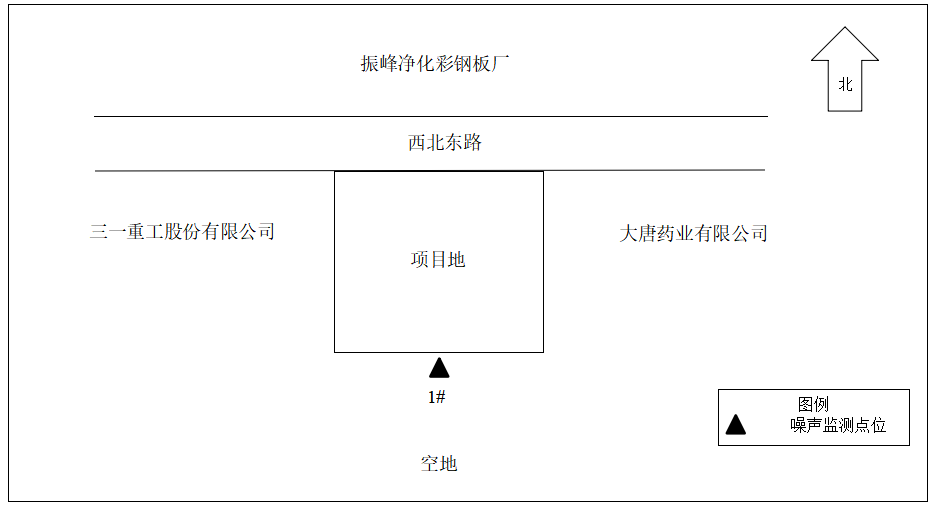 图1监测点位图主要环境保护目标（列出名单及保护级别）：根据实际调查，项目周边有居民分布，项目评价范围内不涉及自然保护区、风景名胜区、文化遗产保护区、世界文化自然遗产和森林公园、地质公园、湿地公园等保护地以及饮用水水源保护区等，评价范围内无明显环境制约因素。项目周围环境保护目标见表11。表11   主要环境保护目标及保护级别环境质量标准一、环境空气质量标准项目所在地环境空气质量功能区为二类区，环境空气执行《环境空气质量标准》(GB3095-2012)二级标准；详见表12。表12 环境空气质量标准二、声环境质量标准项目区声质量标准执行《声环境质量标准》（GB3096-2008）中2类标准，其标准值见表13。表13   声环境质量标准污染物排放标准一、废气废气：食堂油烟执行《饮食业油烟排放标准（试行）》（GB18483-2001）标准，无组织粉尘执行《大气污染物综合排放标准》（GB16297-1996）无组织排放标准，见表14。表14  油烟最高允许排放浓度和油烟净化设施最低去除效率表15   大气污染物综合排放标准二、废水项目无生产废水产生，生活污水经化粪池处理后通过市政污水管网排入西安市第六污水处理厂处理。生活污水经化粪池处理后执行《污水综合排放标准》（GB8978-1996）中三级标准，其中氨氮、动植物油执行《污水排入城镇下水道水质标准》（GB/T31962-2015）表1中B级标准。表16  生活污水排放执行标准三、噪声项目区声质量标准执行《声环境质量标准》（GB3096-2008）中2类标准，其标准值见表17。表17   声环境质量标准四、固废一般固废贮存管理执行《一般工业固体废物贮存、处置场污染控制标准》（GB18599-2001）及其2013年修改单相关规定；危险固废贮存执行《危险废物贮存污染控制标准》（GB18597-2001）及修改单中的相关规定。总量控制目标根据《“十三五”主要污染物总量控制规划编制技术指南》及陕西有关规定，国家“十三五”主要污染物总量控制因子为：COD、氨氮、SO2、NOX、VOCS。本项目餐饮废水经油水分离器处理后同生活污水排入园区化粪池，经化粪池预处理后排入市政污水管网，流入西安市第六污水处理厂。根据项目排污特征，本项目的总量控制为：COD：0.056t/a；NH3-N：0.0049t/a。工艺流程简述（图示）一、施工期本项目租用已建成厂房，设备已安装到位，施工期已结束，本次评价不对施工期进行分析。二、运营期工艺流程简述本项目年加工各种道路机械设备30台，生产工艺流程及产污环节见图2。图2 生产工艺流程图工艺流程简述：本项目不进行热处理，表面处理等，只涉及切割、铣、削、钻、焊接等工序。 （1）下料切割：将购进钢材，按照图纸要求，将原材料切割成为指定的尺寸、形状。本工序的主要污染物为：粉尘、噪音、边角料。（2）铣、削、钻加工：完成一些次要表面的加工（如紧固孔的钻削、攻螺纹等）。本工序的主要污染物为：粉尘、噪音、金属屑。 （3）焊接：将各零配件加工为半成品。本工序的主要污染物为：烟尘、噪音、焊渣。（4）拼装：对半成品进行组装。主要污染工序一、施工期本项目租用已建成厂房，设备已安装到位，施工期已结束，本次评价不对施工期进行分析。二、运营期1、废气根据现场调查，企业在生产过程中，目前废气主要为下料切割粉尘，焊接烟尘，铣、削、钻粉尘。（1）切割、铣、削、钻粉尘本项目切割根据进料和切割形状要求，采用数控电火花切割机、线切割机床进行机械切割。主要产生少量的金属粉尘，其粉尘产生量参照《机加工行业环境影响评价中常见污染物源强估算及污染治理》（许海萍等），粉尘的产生量约占原材料的1‰，则本项目切割金属粉尘的产生总量为0.005t/a。项目切割、铣、削、钻等加工环节年工作232日、日工作8小时，则粉尘的产生速率为0.00269kg/h。项目共配备5台移动式烟尘净化器，收集率80%计，粉尘净化器的除尘效率为85%，净化后的粉尘在车间内无组织排放，处理后烟尘排放量为0.0006t/a，未收集到的烟尘量为0.001t/a，则合计无组织排放总量为0.0016t/a（排放速率为0.000862kg/h），焊烟净化器收集的烟尘量约为0.0034tg/a。粉尘无组织排放量见表18。表18   粉尘无组织排放量核算一览表（2）焊接烟尘本项目采用焊接方式为CO2气体保护焊和手工电弧焊。CO2气体保护焊属于闪光焊，其焊接烟尘成分主要为MnO2、Fe2O3等，焊接材料的发尘量为5～8g/kg。手工焊的焊接烟尘成分主要为MnO2、Fe2O3、SiO2等，焊接材料的发尘量为6～8g/kg。表19   焊接工序发尘量根据《机加工行业环境影响评价中常见污染物源强估算及污染治理》（许海萍等），推算焊接烟尘产生量情况见表20。表20   生产线焊接产生大气污染物情况项目共配备5台移动式烟尘净化器，按收集率80%，除尘效率85%计，净化后的焊接烟尘在车间内无组织排放。该工序每天工作时间约为8h，则年运行约为1856h，处理后烟尘排放量为0.00048t/a，未收集到的烟尘量为0.0008t/a，则合计无组织排放总量为0.00128t/a（排放速率为0.00069kg/h），焊烟净化器收集的烟尘量约为0.00272tg/a。焊接烟尘的无组织排放量见表21。表21   焊接烟尘无组织排放量核算一览表（3）食堂油烟厂内设有食堂，提供餐食，会有少量油烟产生。厨房使用清洁能源液化气，食堂废气主要成分是动植物油烟，据统计，目前居民人均食用油日用量约15g/人·次，一般油烟挥发量占总耗油量的2-4%，本环评取3%，则油烟产生量为0.00278t/a，厨房工作时间按4h /d计算，油烟产生速率为0.003kg/h。油烟废气经过一套油烟净化器处理后通过排气筒排放，净化效率不低于60%，食堂安装油烟净化器的处理风量为4000m3/h，则经处理后的油烟排放量为0.001114t/a，排放速率为0.0012kg/h，浓度为0.3mg/m3。2、废水（1）给水项目用水依托市政供水管网，目前其水量、水质可满足本项目用水要求，可正常使用。本项目用水主要为员工生活用水、食堂用水。根据建设单位提供数据，本项目年用水量约为204.5m3/a。（2）排水本项目运营期废水主要为生活污水、食堂废水，废水产生量按用水量的80%计，则项目废水产生量约160m3/a。食堂废水经油水分离器预处理后同其他生活污水经化粪池处理后通过市政污水管网排入西安市第六污水处理厂集中处理。表22  项目废水生产、排放一览表3、噪声噪声主要来自机加工车间内的切割机、电焊机、打磨机等机械设备噪声，噪声源强为80～95dB（A）。具体情况见表22。表23   项目主要噪声源及防治措施4、固废 本项目产生的固体废弃物包括一般工业固体废物，危险废物和生活垃圾。一般工业固体废物包括切割边角料、焊渣和金属屑；危险废物主要包括废机油、废切削液和废手套。（1）废边角料主要来源于运营期的机械加工，根据建设单位提供资料，边角料产生总量约占原材料的1%，则本项目边角料的产生量为0.5t/a。建设单位将边角料堆放于一般固体废物暂存间，堆放区地面进行水泥硬化等处理。随后由有资质的单位回收处理。（2）金属屑主要来自机械加工工序，根据建设单位提供资料，金属屑产生总量约为0.01t/a，建设单位将金属屑收集于一般固体废物暂存间，定期由回收单位回收处理。（3）焊渣根据《机加工行业环境影响评价中常见污染物源强估算及污染治理》（许海萍等），焊渣产生量计算公式为：焊渣=原料量*（1/11+4%）本项目焊条使用量为0.5t，则焊渣产生量为0.065t。收集于一般固体废物暂存间，定期由回收单位回收处理。除尘器收集粉尘    移动式烟尘净化器收集粉尘定期清理，根据建设单位提供资料，年产生量约0.005t/a。收集于一般固体废物暂存间，定期由回收单位回收处理。（5）废切削液、废机油项目机械加工等过程中会产生废切削液，设备检修过程会产生少量废机油，根据建设单位提供资料，废切削液产生量为4.5t/a，废机油产生量为0.1t/a，废沾油棉纱手套产生量为0.1t/a。危险废物应严格按照危险废物的储存、处置要求，采用专用容器分类收集，暂存于危险废物贮存场所，送有资质单位集中收集处理、处置。生活垃圾、废油脂根据建设单位提供资料，项目的生活垃圾产生量约1.5t/a，生活垃圾收集后委托环卫部门定期清运。本项目餐饮产生废油脂，根据建设单位提供资料，年产生量约为5kg/a。废油脂等厨余垃圾由环保部门认可的餐饮垃圾收集处理的单位清运。表24  项目固废产生量内容类型排放源(编号)污染物名称处理前产生浓度及产生量(单位)处理前产生浓度及产生量(单位)排放浓度及排放量(单位)排放浓度及排放量(单位)大气污染物切割、铣、削、钻废气粉尘0.005t/a0.005t/a0.0016t/a0.0016t/a大气污染物焊接废气烟尘0.004t/a0.004t/a0.00128t/a0.00128t/a大气污染物食堂油烟油烟0.00278t/a0.00278t/a0.001114t/a0.001114t/a水污染物生活污水COD400mg/L0.065t/a340mg/L0.056t/a水污染物生活污水BOD5180mg/L0.029t/a144mg/L0.024t/a水污染物生活污水SS350mg/L0.057t/a210mg/L0.034t/a水污染物生活污水氨氮30mg/L0.0049t/a30mg/L0.0049t/a水污染物生活污水动植物油50mg/L0.0081t/a15mg/L0.0024t/a固体废物生活垃圾生活垃圾1.5t/a1.5t/a分类收集，交环卫部门处置分类收集，交环卫部门处置固体废物生活垃圾废油脂等厨余垃圾0.005t/a0.005t/a餐饮垃圾收集处理单位清运餐饮垃圾收集处理单位清运固体废物一般固废焊渣0.065t/a0.065t/a集中收集，暂存在固废间，由具有资质的单位回收处置集中收集，暂存在固废间，由具有资质的单位回收处置固体废物一般固废切割边角料0.5t/a0.5t/a集中收集，暂存在固废间，由具有资质的单位回收处置集中收集，暂存在固废间，由具有资质的单位回收处置固体废物一般固废金属屑0.005t/a0.005t/a集中收集，暂存在固废间，由具有资质的单位回收处置集中收集，暂存在固废间，由具有资质的单位回收处置固体废物一般固废除尘器收集粉尘0.005t/a0.005t/a集中收集，暂存在固废间，由具有资质的单位回收处置集中收集，暂存在固废间，由具有资质的单位回收处置固体废物危险废物废机油、废切削液4.6t/a4.6t/a集中收集，暂存于危废间，委托有处理资质的单位进行处理集中收集，暂存于危废间，委托有处理资质的单位进行处理固体废物危险废物废棉纱、废手套0.1t/a0.1t/a集中收集，暂存于危废间，委托有处理资质的单位进行处理集中收集，暂存于危废间，委托有处理资质的单位进行处理噪声本项目噪声源主要车床、钻床、铣床等设备运行时产生的噪声，噪声值为80～95dB(A)，选用低噪声型设备，并设基础减振、隔声措施后，各厂界噪声满足《工业企业厂界环境噪声排放标准》（GB12348－2008）的中 2类标准。本项目噪声源主要车床、钻床、铣床等设备运行时产生的噪声，噪声值为80～95dB(A)，选用低噪声型设备，并设基础减振、隔声措施后，各厂界噪声满足《工业企业厂界环境噪声排放标准》（GB12348－2008）的中 2类标准。本项目噪声源主要车床、钻床、铣床等设备运行时产生的噪声，噪声值为80～95dB(A)，选用低噪声型设备，并设基础减振、隔声措施后，各厂界噪声满足《工业企业厂界环境噪声排放标准》（GB12348－2008）的中 2类标准。本项目噪声源主要车床、钻床、铣床等设备运行时产生的噪声，噪声值为80～95dB(A)，选用低噪声型设备，并设基础减振、隔声措施后，各厂界噪声满足《工业企业厂界环境噪声排放标准》（GB12348－2008）的中 2类标准。本项目噪声源主要车床、钻床、铣床等设备运行时产生的噪声，噪声值为80～95dB(A)，选用低噪声型设备，并设基础减振、隔声措施后，各厂界噪声满足《工业企业厂界环境噪声排放标准》（GB12348－2008）的中 2类标准。本项目噪声源主要车床、钻床、铣床等设备运行时产生的噪声，噪声值为80～95dB(A)，选用低噪声型设备，并设基础减振、隔声措施后，各厂界噪声满足《工业企业厂界环境噪声排放标准》（GB12348－2008）的中 2类标准。主要生态影响项目租赁已建成的现有闲置厂房进行生产，无施工建设过程，对生态环境无新增破坏作用。运行期在各项环保设施正常运行状态下，各种污染物能够做到达标排放，对周围生态环境影响不大。主要生态影响项目租赁已建成的现有闲置厂房进行生产，无施工建设过程，对生态环境无新增破坏作用。运行期在各项环保设施正常运行状态下，各种污染物能够做到达标排放，对周围生态环境影响不大。主要生态影响项目租赁已建成的现有闲置厂房进行生产，无施工建设过程，对生态环境无新增破坏作用。运行期在各项环保设施正常运行状态下，各种污染物能够做到达标排放，对周围生态环境影响不大。主要生态影响项目租赁已建成的现有闲置厂房进行生产，无施工建设过程，对生态环境无新增破坏作用。运行期在各项环保设施正常运行状态下，各种污染物能够做到达标排放，对周围生态环境影响不大。主要生态影响项目租赁已建成的现有闲置厂房进行生产，无施工建设过程，对生态环境无新增破坏作用。运行期在各项环保设施正常运行状态下，各种污染物能够做到达标排放，对周围生态环境影响不大。主要生态影响项目租赁已建成的现有闲置厂房进行生产，无施工建设过程，对生态环境无新增破坏作用。运行期在各项环保设施正常运行状态下，各种污染物能够做到达标排放，对周围生态环境影响不大。主要生态影响项目租赁已建成的现有闲置厂房进行生产，无施工建设过程，对生态环境无新增破坏作用。运行期在各项环保设施正常运行状态下，各种污染物能够做到达标排放，对周围生态环境影响不大。施工期环境影响简要分析本项目施工期已结束，主要对运营期进行分析。营运期环境影响分析一、大气环境影响评价工作等级的确定1、大气环境影响评价分析达标性分析（1）切割、铣、削、钻粉尘本项目切割根据进料和切割形状要求，采用数控电火花切割机、线切割机床进行机械切割。经计算粉尘无组织排放总量为0.0016t/a，排放速率为0.000862kg/h。能够满足《大气污染物综合排放标准》（GB16297-1996）二级标准，焊接烟尘对周围环境影响不大。（2）焊接烟尘本项目采用焊接方式为CO2气体保护焊和手工电弧焊。经计算烟尘无组织排放总量为0.00128t/a，排放速率为0.00069kg/h。能够满足《大气污染物综合排放标准》（GB16297-1996）二级标准，焊接烟尘对周围环境影响不大。废气处理设备可行性分析移动式烟尘净化器是专为治理焊接作业时产生烟尘、粉尘而开发的一款工业环保设备。工作原理为：内部高压风机在吸气臂罩口处形成负压区域，焊接烟尘在负压的作用下由吸气臂进入焊接烟尘净化器设备主体，烟尘气体进入过滤装置。大面积垫初效过滤器能有效过滤掉颗粒较大的粉尘，大颗粒粉尘在重力作用下落入集灰抽屉，细小的烟尘气体进入过滤室进行处理。烟尘收集效率为80%，处理效率85%，故本措施可行。影响分析依据《环境影响评价技术导则-大气环境》(HJ2.2-2018)中5.3节工作等级的确定方法，结合项目工程分析结果，选择正常排放的主要污染物及排放参数，采用附录A推荐模型中的AERSCREEN模式计算项目污染源的最大环境影响，然后按评价工作分级判据进行分级。（1）Pmax及D10%的确定依据《环境影响评价技术导则 大气环境》(HJ2.2-2018)中最大地面浓度占标率Pi定义如下： ——第i个污染物的最大地面空气质量浓度 占标率，%；——采用估算模型计算出的第i个污染物的最大1h地面空气质量浓度，μg/m3；——第i个污染物的环境空气质量浓度标准，μg/m3。（2）评价等级判别表评价等级按下表的分级判据进行划分表25   评价等级判别表（3）污染物评价标准污染物评价标准和来源见下表。表26   污染物评价标准（4）废气排放量核算表27    面源调查参数清单（5）项目参数表28   主要废气污染源参数一览表(矩形面源)  估算模式所用参数见表29。表29   估算模型参数表（6）评价工作等级确定
   本项目所有污染源的正常排放的污染物的Pmax和D10%预测结果如下:表30   Pmax和D10%预测和计算结果一览表本项目Pmax最大值出现为矩形面源排放的颗粒物Pmax值为0.1199%,Cmax为1.0788μg/m³，根据《环境影响评价技术导则 大气环境》（HJ2.2-2018）分级判据，确定本项目大气环境影响评价工作等级为三级。表31   本项目贡献质量浓度及浓度占标率6、大气环境影响评价自查表表32  大气环境影响评价自查表二、地表水环境影响分析根据《环境影响评价技术导则 地表水环境》（HJ2.3-2018），本项目生活污水经化粪池预处理后排入西安第六污水处理厂，属于间接排放，因此地表水评价等级为三级B。本次对项目污水减缓措施达标分析和依托污水处理设施可行性进行分析。1、项目污水达标分析本项目营运期产生的废水主要为员工生活污水，废水产生量为160m3/a，废水的主要污染物为 COD、BOD5、SS、氨氮等，其主要污染物指标为：COD400mg/L、BOD5180mg/L、SS350mg/L、氨氮30mg/L、动植物油50mg/L。经过类比调查，生活污水经化粪池处理后COD去除率达15%，BOD5去除率达20%，SS去除率达40%，对氨氮基本不去除，油水分离器处理效率动植物油按70%计。本项目废水主要污染物排放浓度及标准见表33。表33  项目废水生产、排放一览表由上表可知，本项目生活污水经化粪池处理后满足《污水综合排放标准》 （GB68978-1996）、《污水排入城镇下水道水质标准》（GB/T31962-2015）中的相关要求，对周围地表水环境产生影响较小。 2、项目废水处理设施可行性分析 本项目废水处理设施依托厂区现有化粪池。厂区现有1座容积为6m3化粪池。本项目生活污水产生量为0.69m3 /d，现有化粪池容积能够接纳并处理本项目生活污水，依托可行。西安市第六污水处理厂位于开发大道以北，太平河以南，东侧临近八兴滩村，日处理量为 20×104m3/d，处理工艺为 A2O 工艺，处理后的污水处理后达到《城镇污水处理厂污染物排放标准》（ GB18918-2002）中的一级A标准后排入太平河。西安市第六污水处理厂服务范围具体包括：主要收集和处理西安市主城区西北端沿皂河流域（包括三桥工业区）、六村堡组团及纪阳组团范围内的生产废水和生活污水，服务面积约3388公顷，其服务范围目前绝大部分位于沣东新城。本项目在西安市第六污水处理厂建成运行后建成，且排水在西安市第六污水处理厂的收水范围之内，排废水量占污水处理厂处理量的0.00034%，所占比例很小，所以西安市第六污水厂有能力接纳并处理本项目所排污水。综上所述，本项目废水对地表水环境影响较小。地表水环境自查表见表34。表34  建设项目地表水环境影响评价自查表三、地下水环境影响分析根据《环境影响评价技术导则-地下水环境》（HJ610-2016），项目属于附录A中的“K 机械、电子71、通用、专用设备制造及维修”，属IV类项目。本项目运营废水主要为生活污水，不属于造纸、化工、食品饮料加工、皮革、电镀等高耗水、重污染行业。项目所在地位于现有厂房，因此项目敏感程度为不敏感，可不开展地下水环境影响评价。本次仅对地下水环境影响做简单分析。本项目不取用地下水，也不向地下注水和排水，项目正常情况下不会对地下水造成污染影响。项目在营运期生产过程中不涉及重大污染物质，生活污水水质简单，水量较小，无重金属污染物，且厂区内及化粪池已做防渗处理，其他区域地面已全部硬化。本环评认为经采取以上防护措施后，可有效防止项目污染物渗漏污染地下水、土壤以及地表水。综上所述，本项目运营期在采取从源头加强控制，分析认为，项目不会对区域地下水造成影响。四、声环境影响分析 项目位于GB3096—2008规定的2类区，依据《环境影响评价技术导则·声环境》（HJ2.4-2009）中的有关规定，将环境噪声评价工作级别确定为二级。离项目厂区最近的噪声敏感点为厂区东侧238m的高窑村。（1）源强分析本项目产生的噪声主要来自生产设备产生的噪声，噪声值为55-80dB。根据现场勘查，厂区目前采取的环保措施为：机械设备安装于室内，集中布置，墙体阻隔在一定程度上减轻对周边声环境的影响。设备在选型上选用低噪声设备，同时采取隔声、减振措施，使厂界和周围环境噪声达到相关标准。项目主要噪声源及采取措施后的声源强见下表。表35 噪声预测源强表（2）预测模式按照《环境影响评价技术导则 声环境》（HJ2.4-2009）中推荐的模式进行预测。对于室内点声源，将室内声场近似为扩散声场，车间均匀透声，其预测模式如下：式中：LA（r）——噪声源在预测点的声压级，dB(A)；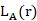 ——参考位置处的声压级，dB；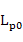 TL——隔墙（或窗户）的隔声量，取25dB；——车间平均吸声系数，取0.15；——参考位置距声源中心的位置，取1m。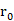 各测点声压级计算公式：式中：Lp——总声级，dB(A)；Li——第i个声源到预测点处的声压级，dB(A)；n——n个声源。（3）预测结果及评价表36 项目各预测点的贡献值    单位：dB(A)本项目夜间不生产，预测结果为昼间预测，经预测结果可知，厂界四周噪声均满足《工业企业厂界环境噪声排放标准》（GB12348-2008）2类区昼间标准限值。对比表10在正常工况下的环境噪声监测结果，结论一致，预测结果可信。为进一步减少噪声对周围环境及敏感点的影响，环评要求建设单位采取如下噪声防治措施：选用低噪声设备，从源头上降低设备运行噪声。 2）生产设备安装减振垫，按时检查、维修，防止生产设备带病运行造成机械噪声值增加。 3）所有生产设备合理布置，高噪音设备尽可能置于生产车间内，采取隔声、减振、消音措施。4）生产车间窗户使用双层隔音玻璃，门加装棉帘等措施。5）避免在居民休息时间或夜间生产，防止扰民。五、固体废弃物环境影响分析项目所产生的固体废物主要包括：切割边角料、焊渣、金属屑等一般工业固体废物，废机油、废棉纱、废沾油手套等危险废物和生活垃圾。固体废物产生及治理情况见表36。表37项目固体废物产生及治理情况固体废物处理处置应遵循分类原则及资源化、减量化和无害化原则。由于厂区内固体废物污染性质不同，因此需要对各类废物进行分类收集，按照废物的性质及主要成分采取下列几类措施进行处置：（1）危险废物本项目危险废物主要为废切削液产生量为4.5t/a，废机油产生量为0.1t/a。废切削液属于危险废物（类别为HW09油/水、烃/水混合物或乳化液，代码为900-006-09），废机油属于危险废物（类别为HW08废矿物油，代码为900-249-08），废过滤棉、废手套产生量为0.1t/a。分区收集暂存危废间，委托有处理资质的单位进行处置。危险废物暂存于危废暂存间（建筑面积5m2）。针对危废暂存间的建设提出以下要求：危废暂存间的设定需符合《危险废物贮存污染控制标准》（GB18597-2001）及修改单中有关要求，必须做好防渗漏 、防扬散、防流失，地面必须要高于厂房的基准地面，确保雨水无法进入，渗滤液也无法外溢进入外环境，地面与裙脚（围堰）要用坚固、防渗的材料建造，防渗层为至少1 m厚粘土层（渗透系数≤10-7 cm/s），或2 mm厚高密度聚乙烯，或至少2 mm厚的其他人工材料，渗透系数≤10-10 cm/s。针对危险废物的日常管理提出以下要求：①建立台账管理制度，需注明危险废物的名称、来源、数量、特征和包装容器的类别、入库时间、存放位置、出库日期及处理单位名称等；②危险废物暂存间应设立明显的危险废物标志，贮存期限不得超过国家规定；③必须定期对所贮存的危险废物包装容器及贮存设施进行检查，发现破损，应及时采取措施清理更换；④危险废物的运输处理应交于有资质的单位进行统一处理，应与该单位签订危险废物处置合同；⑤建立危险废物申报和转移联单，各项手续应符合国家和当地环保部门要求；⑥建立危废档案制度，详细记录各项固体废物的种类和数量；⑦分区储存，对不相容的物质分开存放，且标明危废名称及标识，合理规划危废间布局。（2）一般工业固体废物主要为机加工工序中产生的边角料、金属屑、焊渣、除尘器收集粉尘，集中收集，暂存在固废间，由具有资质的单位回收处置。（3）生活垃圾及废油脂生活垃圾及时收集后由环卫部门统一处理。根据国办发【2017】26号文，西安市被列入先行实施生活垃圾分类的城市，环评要求对厂区运营过程中产生的生活垃圾进行分类收集。厨余垃圾、废油脂单独收集，由环保部门认可的餐饮垃圾收集处理的单位清运综合上述，本项目采取的固体废弃物处理处置措施，安全有效，并且去向明确，基本上可消除对环境的二次污染。 六、土壤环境影响分析根据《环境影响评价技术导则 土壤环境（试行）》（HJ 964-2018）附录A可知，本项目属于“制造业”中“设备制造”，属于III类项目；项目占地面积1000m2，为小型规模；项目周边不存在土壤环境敏感目标，故项目所在地周边土壤环境敏感程度为不敏感。综上，根据导则中表4可知（见下表），项目的土壤区域可不开展土壤环境影响评价工作。表38 建设项目土壤评价工作等级划分表土壤受污染的途径主要有大气沉降、地面漫流及垂直入渗等三种方式。项目运营期主要污染物为焊接产生的烟尘、生活污水、一般工业固废、生活垃圾及危险废物。项目废气量较小，周边均为水泥硬化地面，大部分大气沉降的废气均在地面，不会沉降到土壤里面，故大气沉降对土壤影响较小；项目整个车间地面采用混凝土硬化，生产厂房设有一般防渗，危废暂存间进行重点防渗，项目固体废物采取相应措施后，不会对土壤环境产生影响。因此可不开展土壤环境影响评价工作。七、环境风险分析1、环境风险调查及等级判定 本项目危险化学品包括机油、切削液、乙炔及运营过程中产生的危险废物。按照《建设项目环境风险评价技术导则》（HJ169-2018）、《危险化学品重大危险源辨识》（GB18218-2018）有关规定，项目突发环境事件风险物质及临界值见表38。表39   突发环境事件风险物质及临界值一览表根据《建设项目环境风险评价技术导则》（HJ169-2018）附录 C.1.1 可知，当 Q＜1 时，该项目环境风险潜势为Ⅰ，风险评价工作等级为简单分析。本项目主要涉及的危险物质为机油、切削液、乙炔，通过重大危险源辨识，本项目不属于重大危险源，仅对本项目环境风险进行简单分析即可。2、环境敏感目标调查 本项目主要环境敏感目标分布情况见表11。3、事故源项分析本项目风险物质为切削液、机油、危险废物和乙炔，具有有毒有害特性或燃烧特性。其中危险废物暂存于危废暂存间内。主要影响途径：切削液、机油和危险废物泄露通过地表径流进入地表水或通过土壤渗透至地下水。乙炔极易燃烧爆炸，与空气混合能形成爆炸性混合物；遇明火、高热能引起燃烧爆炸，与氧化剂接触会猛烈反应；并且具有弱麻醉作用。高浓度吸入可引起单纯窒息。对环境有危害，对水体、土壤和大气可造成污染。4、泄露风险事故影响分析 生产使用的机油、切削液一旦发生泄露事故，将通过水、土壤等载体扩散并对环境造成危害。除采用密闭容器包装外，机油、切削液在库房、车间使用区内应设置围堰或托油盘，以防外泄，同时建设单位应采取完善的管理措施，如储存及使用区域做好硬化防渗工作，控制其的泄漏和泄漏后的扩散，减小对周围环境的影响。5、环境风险防范措施①贮存过程风险防范措施：机油、切削液入库必须检查验收登记，查看包装是否密封；贮存场所应设置应急措施，如建立围堰、应急池或托盘等，且其建设应做好硬化、防渗工作；贮存的危险化学品必须有明显的标志，其库房和场所的消防设施、用电设施等必须符合国家的相关规定；要严格遵守有关贮存的安全规定，包括《仓库防火安全管理规则》、《建筑设计防火规范》、《易燃易爆化学物品消防安全监督管理办法》等。②生产过程风险防范措施：生产过程事故风险防范是安全生产的重要环节，建设单位应该做到以下防范措施：定期组织员工学习、贯彻各项安全生产政策，并将国家要求和安全技术规范转化为各自岗位的安全操作规程，并悬挂于醒目位置，规范岗位操作，降低事故概率。综上所述，项目建设的风险水平是可接受的。建设项目环境风险简单分析内容见表39。 40  建设项目环境风险简单分析内容表八、污染物排放清单本项目污染物排放清单见下表。 表41   污染物排放清单一览表九、环境管理与监测计划1、环境管理 本项目的污染物排放水平与厂区环境管理水平密切相关，因此在采取环境保护 工程措施的同时，必须加强环境管理。 （1）贯彻执行国家和地方各项环保方针、政策和法规，将环境指标纳入运营计划指标，建立公司内部的环境保护机构、制订与其相适应的管理规章制度及细则； （2）加强对职工的环保教育，包括业务能力、环保管理知识的教育，以增强他们的环保意识，提高管理水平； （3）建立公司设备维护、维修制度，定期检查各设备运行情况，杜绝事故发生； （4）项目建成试运行阶段应及时进行竣工环保验收。2、环境监测计划 （1）环境监测工作组织 根据《排污单位自行监测技术指南总则》（HJ819-2017），排污单位应按照最新的监测方案开展监测活动，可根据自身条件和能力，利用自有人员、场所和设备自行监测，也可委托其它有资质的检(监)测机构代其开展自行监测。 （2）运营期监测及管理计划 根据本项目运营期的环境污染特点，环境监测应对项目废气、废水和厂界噪声定期监测，企业应自觉接受当地环保部门的监督与管理。营运期污染源与环境监测计划见表42。 表42   项目日常监测计划十、环境保护验收清单建设单位应按照国务院环境保护行政主管部门规定的标准和程序，对配套建设的环境保护设施进行验收，并编制验收报告。项目环境保护验收清单见表42。表43   环境保护验收清单十一、主要环保投资本项目总投资50万元，其中环保投资4.9万元，占总投资的9.8%，具体如下表44。 表44   项目环保投资估算表内容类型排放源（编号）污染物名称防 治 措 施预期治理效果大气污染物切割、铣、削、钻废气废气粉尘移动式烟尘净化器（收集效率≥80%除尘效率≥85%）《大气污染物综合排放标准》（GB16297-1996）无组织排放限值大气污染物焊接废气烟尘移动式烟尘净化器（收集效率≥80%除尘效率≥85%）《大气污染物综合排放标准》（GB16297-1996）无组织排放限值大气污染物食堂油烟油烟油烟净化器+排气筒《饮食业油烟排放标准》（试行）（GB18483-2001）水污染物生活污水COD、氨氮、SS、BOD5、动植物油排入化粪池后经市政管网进入西安市第六污水处理厂集中处理《污水综合排放标准》（GB979-1996）中三类标准及《污水排入城镇下水道水质标准》（GB/T 31962-2015）表1B级标准要求固废生活固废生活垃圾分类收集后交由环卫部门统一处置资源化、减量化、无害化处理固废生活固废废油脂等厨余垃圾餐饮垃圾收集处理单位清运资源化、减量化、无害化处理固废一般工业固废切割边角料一般固废暂存间暂存，由回收单位回收处置资源化、减量化、无害化处理固废一般工业固废焊渣一般固废暂存间暂存，由回收单位回收处置资源化、减量化、无害化处理固废一般工业固废金属屑一般固废暂存间暂存，由回收单位回收处置资源化、减量化、无害化处理固废一般工业固废除尘器收集粉尘一般固废暂存间暂存，由回收单位回收处置资源化、减量化、无害化处理固废一般工业固废废机油、废切削液危废暂存间暂存，定期交由有资质单位处置资源化、减量化、无害化处理固废一般工业固废废棉纱、废手套危废暂存间暂存，定期交由有资质单位处置资源化、减量化、无害化处理噪声生产车间机械噪声选用低噪声设备，设备基础减振，厂房隔声等厂界满足《工业企业厂界环境噪声排放标准》（GB12348-2008）中2类标准生态保护措施及预期效果：项目建设完成后，在厂房内空闲地结合建筑物布局摆放绿植盆景、花卉等，既可以吸声降噪改善生产条件，同时也能够美化环境，使景观环境得以改善。本项目运行期的各项污染物经过治理对周围生态环境影响很小。生态保护措施及预期效果：项目建设完成后，在厂房内空闲地结合建筑物布局摆放绿植盆景、花卉等，既可以吸声降噪改善生产条件，同时也能够美化环境，使景观环境得以改善。本项目运行期的各项污染物经过治理对周围生态环境影响很小。生态保护措施及预期效果：项目建设完成后，在厂房内空闲地结合建筑物布局摆放绿植盆景、花卉等，既可以吸声降噪改善生产条件，同时也能够美化环境，使景观环境得以改善。本项目运行期的各项污染物经过治理对周围生态环境影响很小。生态保护措施及预期效果：项目建设完成后，在厂房内空闲地结合建筑物布局摆放绿植盆景、花卉等，既可以吸声降噪改善生产条件，同时也能够美化环境，使景观环境得以改善。本项目运行期的各项污染物经过治理对周围生态环境影响很小。生态保护措施及预期效果：项目建设完成后，在厂房内空闲地结合建筑物布局摆放绿植盆景、花卉等，既可以吸声降噪改善生产条件，同时也能够美化环境，使景观环境得以改善。本项目运行期的各项污染物经过治理对周围生态环境影响很小。一、结论1、建设项目概况 陕西八匹马交通设施有限公司2016 年租赁蔺高村厂房进行生产，主要为村民自建厂房承租给企业生产。本项目总投资50万元，租赁厂房及办公生活设施，总建筑面积为1000m2，其中车间400m2，办公及宿舍 500m2，食堂及餐厅 100m2。单位从事道路机械设备的生产与加工。本项目年加工道路机械设备30台。项目已于2018年10月建成运营。2、分析判定相关情况 对照《产业结构调整指导目录(2019年本)》，本项目不在限制类和淘汰类目录之列。对照国家发展改革委、商务部联合印发《市场准入负面清单（2019年版）》，本项目不属于禁止事项。项目符合国家产业政策及地方有关规定。本项目符合西咸新区-沣东新城分区规划（2010-2020）环境影响报告书及审查意见相关要求。 3、环境质量现状 （1）环境空气：项目所在区域SO2、NO2的年平均值和CO24小时、O38小时的平均值均满足《环境空气质量标准》（GB3095－2012）二级标准，PM2.5和PM10的年平均值均超过《环境空气质量标准》（GB3095－2012）中二级标准，说明本项目所在区域环境空气质量不达标。（2）声环境：评价区域内各监测点位昼、夜间噪声均满足《声环境质量标准》（GB3096-2008）2类区标准要求。4、环境影响分析结论⑴ 大气环境影响分析 切割、铣、削、钻粉尘、焊接烟尘经移动式烟尘净化器处理后符合《大气污染物综合排放标准》（GB16297-1996）无组织排放标准。处理达标后的粉尘无组织排放。⑵ 水环境影响分析 项目生活污水经化粪池处理后外排废水中各污染物浓度均满足《污水综合排放标准》（GB8978-1996）三级标准准限值，经市政污水管网进入西安市第六污水处理厂集中处置。 ⑶ 声环境影响分析 本项目噪声源主要车床、钻床、铣床等设备运行时产生的噪声，噪声值为80～95dB(A)，选用低噪声型设备，并设基础减振、隔声措施后，各厂界噪声满足《工业企业厂界环境噪声排放标准》（GB12348－2008）的中 2类标准。 ⑷ 固体废弃物环境影响分析 本项目运营期切割、钻孔产生的边角料、金属屑、焊渣、除尘器收集粉尘收集后由具有资质的单位回收处置； 设备维护产生的废机油、废切削液、废棉纱废沾油手套等危险废物经统一收集危废暂存间后交由有资质的单位处置可减少对环境的影响。危废暂存间的建设符合《危险废物贮存污染控制标准》（GB18597—2001）及修改单中有关要求。职工办公生活产生的生活垃圾采用垃圾桶分类收集，收集后由当地环卫部门集中统一处理，废油脂等厨余垃圾集中收集后由环卫部门认可的餐饮垃圾收集单位清运本项目运营期产生的各固废去向明确，可实现资源化利用化或无害化处置，不会对环境造成二次污染。5、总结论 综上所述，本项目选址合理，项目符合国家和地方的产业政策，符合总量控制要求，项目生产过程中污染物排放量较小，采取相应的污染治理措施技术可行、措施有效，能做到达标排放，项目实施后对环境空气、声环境产生影响较小。因此，从满足环境质量目标的角度分析，本项目建设可行。二、要求与建议 1、要求 ⑴废机油、废切削液等属于危险废物，其贮存、运输应严格执行《危险废物贮存污染控制标准》（GB18597-2001）和《危险废物转移联单管理办法》等相关规定及本报告提出的要求，设置危险废物暂存间，委托有资质的单位处置。 ⑵项目须如实落实环保设施投资，确保实现“三同时”制度，并做好环保设备验收工作。（3）定期检修高噪声设备，做到厂界噪声达标排放，减低噪声对外环境的影响。本项目若夜间生产，需经环保部门同意，进一步采取噪声治理措施做到夜间噪声达标排放。 2、建议 ⑴制订并落实必要的环境管理规章制度，加强环保管理以确保污染物稳定达标排放，做到经济、社会、环境效益的统一协调发展； ⑵ 加强环保宣传，对管理人员和职工进行必要的环保知识培训，增强环保意识； ⑶加强厂区环保管理，注意在设备检修时减少污染物的排放；定期对高噪声设备进行检修，确保各设备正常运行，以免对厂界周围环境敏感点造成不利影响。预审意见：公章经办人：年月日下一级环境保护行政主管部门审查意见：                                                 公  章经办人：                             年    月    日审批意见：公章        经办人：                              年月日